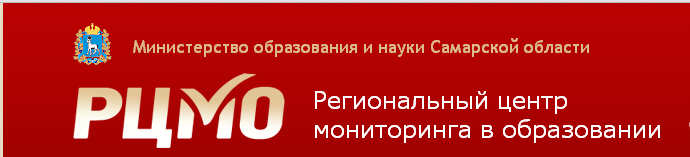 АНАЛИТИЧЕСКАЯ СПРАВКА по итогам Всероссийских проверочных работ ПО МАТЕМАТИКЕ, проведенных в 2020 году в образовательных организациях, расположенных на территории Самарской области(5-8-е классы)Самара 2020НОРМАТИВНО-ПРАВОВОЕ ОБЕСПЕЧЕНИЕ И СРОКИ ПРОВЕДЕНИЯ ВПРВсероссийские проверочные работы (далее – ВПР) для учащихся 5-8-х классов проводились на территории Самарской области в сентябре - октябре 2020 года в качестве входного мониторинга качества образования. ВПР в 2020 году проходили в штатном режиме по материалам обучения за предыдущий класс. Проведенные работы позволили оценить уровень достижения обучающихся не только предметных, но и метапредметных результатов, в том числе овладения межпредметными понятиями и способность использования универсальных учебных действий (далее – УУД) в учебной, познавательной и социальной практике. Результаты ВПР помогли образовательным организациям выявить имеющиеся пробелы в знаниях у обучающихся для корректировки рабочих программ по учебным предметам на 2020-2021 учебный год.Нормативно-правовое обеспечение ВПРПриказ Министерства образования и науки Российской Федерации от 6 октября 2009 г. № 373 «Об утверждении и введении в действие федерального государственного образовательного стандарта начального общего образования»;Приказ Министерства образования и науки Российской Федерации от 17 декабря 2010 г. № 1897 «Об утверждении федерального государственного образовательного стандарта основного общего образования»;Приказ Рособрнадзора от 27.12.2019 № 1746 «О проведении Федеральной службой по надзору в сфере образования и науки мониторинга качества подготовки обучающихся общеобразовательных организаций в 2020 году» (с изменениями, внесенными приказами Рособрнадзора от 17.03.2020 № 313, от 06.05.2020 № 567, от 05.08.2020 № 821);Письмо Рособрнадзора от 22.05.2020 № 14-12 «О проведении всероссийских проверочных работ в 5-9 классах осенью 2020 года»;Письмо Рособрнадзора от 05.08.2020 № 13-404 «О проведении всероссийских проверочных работ в 5-9 классах осенью 2020 года 
(в дополнение к письмам Рособрнадзора от 22.05.2020 № 14-12, от 05.08.2020 
№ 13-404)»;Письмо Рособрнадзора от 04.09.2020 № 13-444 «О проведении всероссийских проверочных работ в 5-9 классах осенью 2020 года (в дополнение к письмам Рособрнадзора от 22.05.2020 № 14-12, от 05.08.2020 
№ 13-404)»;Распоряжение министерства образования и науки Самарской области от 06.02.2020 № 106-р «О проведении мониторинга качества подготовки обучающихся общеобразовательных организаций, расположенных на территории Самарской области, в форме Всероссийских проверочных работ» (с изменениями, внесенными распоряжениями министерства образования и науки Самарской области от 20.03.2020 № 305-р, от 25.08.2020 № 665).Даты проведения мероприятий:Сроки проведения ВПР по каждой образовательной организации устанавливались индивидуально в рамках установленного временного промежутка с 14 сентября по 12 октября 2020 года.ОСНОВНЫЕ РЕЗУЛЬТАТЫ ВЫПОЛНЕНИЯ ВПР ПО МАТЕМАТИКЕ 2.1. РЕЗУЛЬТАТЫ ВЫПОЛНЕНИЯ ПРОВЕРОЧНОЙ РАБОТЫ ОБУЧАЮЩИХСЯ 5 КЛАССА ПО МАТЕМАТИКЕУчастники ВПР по математике в 5 классахВ написании ВПР по программе 4-го класса в штатном режиме в сентябре-октябре 2020 года приняли участие 29469 обучающихся 5-х классов из 663 образовательных организаций Самарской области (далее - ОО), реализующих основную общеобразовательную программу основного общего образования.Весной 2019 года в проведении работ на освоение программы 4 класса участвовали 29 469 учащихся из 671 ОО региона, а в 2018 году – 30 082 человек из 667 ОО. Информация о количестве участников проверочных работ приведена в таблице 2.1.1.Таблица 2.1.1Общая характеристика участников ВПР по математике 
в 5 классахСтруктура проверочной работыПроверочная работа по математике содержала 12 заданий, из них в 7 заданиях требовалось записать только ответ, в 2 заданиях нужно было изобразить требуемые элементы рисунка, в 3 заданиях требовалось записать решение и ответ, 1 задание было ориентировано на заполнение схемы.Работа состояла из 10 заданий базового уровня и 2 повышенного уровня. Задания проверочной работы направлены на выявление уровня владения обучающимися работать с математическим текстом (структурирование, извлечение необходимой информации); выполнять письменные и устные вычисления и преобразования, использовать знаково-символические средства представления информации для решения задач.Система оценивания выполнения работыПолностью правильно выполненная работа оценивалась 20 баллами. Перевод первичных баллов в отметки по пятибалльной шкале представлен в таблице 2.1.2.Таблица 2.1.2 Перевод первичных баллов по математике в отметкипо пятибалльной шкалеКак и в предыдущие годы, общий подход к оценке типов заданий, включенных в проверочную работу, существенно не изменился: задания базового уровня оценивались от 1 до 2 баллов, повышенного – 2 баллами.Общая характеристика результатов выполнения работыСредний балл выполнения ВПР по математике в 5-классах ОО Самарской области составил 3,99 баллов, что на 0,4 балла ниже результатов 2018 года и на 0,2 балла ниже, чем в 2019 году. Распределение участников по полученным отметкам в разрезе показателей Самарской области показано в таблице 2.1.3.Не преодолели минимальный порог для получения удовлетворительной отметки 2046 пятиклассников, что составляет 8,56 % от общего числа участников ВПР по Самарской области (по всей выборке этот показатель больше на 8,56 %). По итогам ВПР в 2020 году 11503 обучающихся Самарской области (48,12 %) получили отметку «3» (на 2 % меньше, чем в среднем по Российской Федерации). Получили отметку «4» 7919 обучающихся (33,13 %). Максимальную отметку получили 2436 участников ВПР (10,19 %), что на 3,69 % больше, чем по Российской Федерации.Таблица 2.1.3Распределение участников по полученным баллам (статистика по отметкам)На отметки «4» и «5» (качество обучения) написали работу по математике 22049 обучающихся (74,82 %), что на 8,89 % выше среднего значения показателя по Российской Федерации (65,93 %). Следует отметить, что в 2018 году значение показателя качества обучения математике в ОО региона было на 5,1 % выше среднего по Российской Федерации, а в 2019 году – на 3,4 %.Результаты выполнения проверочной работы показали, что с предложенными заданиями справились 96,62 % учеников (в апреле 2018 года и 2019 года с выполнением заданий ВПР по математике справились почти в 2 раза больше обучающихся). Результаты ВПР по математике у обучающихся Самарской области на 3,6 % выше, чем в среднем по России – 93,02 %. Таким образом, результаты Самарской области по итогам выполнения ВПР по математике за 4 класс превышают аналогичные средние показатели по Российской Федерации.  Таблица 2.1.4 Распределение групп баллов по территориальным управлениям
министерства образования и науки Самарской областиНаиболее высокое качество обучения математике по результатам ВПР выявлено в Южном (77,87 %), Самарском (77,39 %) и Тольяттинского (77,22 %) территориальных управлениях министерства образования и науки Самарской области (далее – ТУ).Доля участников ВПР, получивших отметку «2», минимальна в следующих административно-территориальных единицах Самарской области (далее – АТЕ): Богатовский м.р. (0,85 %), Челно-Вершинский м.р. (0,84 %), Шенталинский м.р. (0,95 %).Наибольшая доля участников, получивших по ВПР по математике отметку «2», (существенно выше среднего значения по региону – 3,38 %) зафиксирована в следующих территориях: Хворостянский м.р. (12,2 %), г.о. Отрадный (7,66 %), г.о. Кинель (7,41 %), м.р. Кинельский (7,04 %).В Самарской области отсутствуют муниципальные образования, где уровень обученности составляет 100 %. Наибольшая доля участников, получивших по ВПР по математике отмтетку «5», зафиксирована в следующих территориях: Большечерниговский м.р. 
(36,6 %), Кинель-Черкасский м.р. (36,6 %), г.о. Самара (32,94 %).Необходимо отметить, что в список лидеров по данному показателю в 2018 году входили городские округа Самара и Тольятти, а в 2019 году – г.о. Самара и Клявлинский м. р..В целом по Самарской области доля участников ВПР по математике (по программе 4 класса), получивших максимальный балл, в 2020 году (1,2 %) ниже, чем указанный показатель по итогам ВПР в 2019 году (1,79 %) и в 2018 году 
(2,5 %).Таблица 2.1.5Уровень обученности и качество обучения по математике обучающихся 5 классов Анализ результатов ВПР по математике позволяет дать оценку уровня обученности пятиклассников (доля участников, преодолевших минимальный балл). Во всех образовательных округах этот выше среднего показателя по Российской Федерации (93,02 %). Сравнение уровня обученности учащихся 5-х классов по математике в разрезе территориальных управлений представлено на диаграмме 2.1.1. Диаграмма 2.1.1Сравнение уровня обученности учащихся 5-х классов по математикеВ целом по Самарской области показатель уровня обученности по математике составил 96,62 %, что на 3,6 % выше среднего значения по всей выборке. Однако данный результат ниже на 2,44 %, чем в 2018 году, и на 1,8 % ниже результата 2019 года.Качество обучения математике по программе 4 класса (доля участников, получивших отметки «4» и «5») составляет по Самарской области 74,82 % , что также выше среднего показателя по Российской Федерации на 8,89 %. В сравнении с результатами 2018 и 2019 г.г. качество обучения ниже на 9 %.Сравнение уровня обученности математике по ТУ позволяет выделить округа, где он недостаточно высок с учетом средних показателей по региону (Кинельский, Северо-Западный, Юго-Западный, Центральный, Северо-Восточный округа). Выше среднего показателя уровня обученности по региону результаты Южного, Северного и Западного территориальных управлений.Лидируют по качеству обученности (выше 77 %) ОО Южного ТУ, 
г. о. Тольятти и г. о. Самара. Следует отметить, что в целом результаты ВПР по математике по освоению обучающимися программы 4 класса за последние 3 года и по уровню обученности и качеству обучения снижаются. Распределение баллов участников ВПР по математике в 5 классах в 2020 году несколько отличается от нормального распределения (Диаграмма 2.1.2).Диаграмма 2.1.2 Распределение участников ВПР по сумме полученных первичных баллов Вместе с тем аналогичная тенденция в неравномерном колебании данного показателя просматривается в картине распределения баллов по всей выборке проведения ВПР в регионах Российской Федерации. Это свидетельствует о том, что полученные по Самарской области результаты в целом достоверны, а особенности распределения первичных баллов обусловлены неравномерным распределением заданий по уровню сложности. Таблица 2.1.6. Анализ выполнения отдельных заданий (достижение планируемых результатов в соответствии образовательной программой)Обучающиеся 5-х классов ОО Самарской области выполнили все предложенные задания успешнее, чем в среднем по Российской Федерации. Результативность выполнения заданий в среднем выше на 4 %.Более 80 % обучающихся успешно справились с заданиями 1 (устное сложение, вычитание, умножение и деление однозначных, двузначных чисел в пределах 100), 2 (определение значения числового выражения, содержащего 2–3 арифметических действия, со скобками и без скобок), 3 (задача в 1–2 действия, связанная с повседневной жизнью), 6 (чтение несложных готовых таблиц, сравнение и обобщение информации, представленной в строках и столбцах несложных таблиц и диаграмм).Из задач повышенного уровня более успешно участники ВПР справились с заданием 10, предполагающим представление и интерпретацию информации, построение связей между объектами (выполнение – 56,83 %).Наибольшее затруднение из заданий базового уровня вызвало задание 
5 на построение геометрических фигур с заданными измерениями (отрезок, квадрат, прямоугольник) с помощью линейки, угольника, а также задание 8 (решение текстовой задачи в три-четыре действия, связанные с использованием основных единиц измерения величин (длина, вес).Из заданий повышенного уровня минимальное число участников (12,8 %) справилось с заданием 12 (текстовая задача в три-четыре действия).Таким образом, среди вопросов, вызвавших наибольшие затруднения, преобладают задания, требующие внимательного анализа условий и выработки стратегии решения задач в 3-4 действия, а также задач с геометрическим содержанием. Указанные затруднения связаны с низким уровнем овладения обучающимися основами логического и алгоритмического мышления.Диаграмма 2.1.3Выполнение заданий ВПР математике в 5 классеКак следует из диаграммы, качество выполнения отдельных заданий ВПР по математике соответствует тенденциям, проявившимся по всей выборке. На диаграмме прослеживается тенденция к снижению результативности выполнения заданий, связанная с нарастанием уровня их сложности. Средний процент выполнения заданий группами обучающихся представлен в таблице 2.1.7.Таблица 2.1.7Средний процент выполнения обучающимися
(группы по полученному баллу)Соотношение показателей выполнения отдельных заданий сохраняется в различных группах обучающихся, что свидетельствует о том, что трудности, возникшие при выполнении отдельных заданий, характеры для всех обучающихся в той или иной степени. Диаграмма 2.1.4Выполнение заданий ВПР по математике разнымигруппами обучающимися (по итоговому баллу по пятибалльной шкале)Задания повышенного уровня (10 и в большей степени 12) выполнило минимальное число участников в группах, получивших отметки «2» и «3».  Пятиклассники, получившие итоговую отметку «5», успешно выполнили 
задание 10. А с заданием 12 справились лишь 33,55 % из группы получивших итоговую отметку «5».Объективность результатов ВПР по математике определяется степенью соответствия отметок за выполненную работу и отметок по журналу. Значение указанного показателя по итогам ВПР в сентябре-октябре 2020 года представлено на диаграмме 2.1.5 и в таблице 2.1.8.Диаграмма 2.1.5Соответствие отметок за выполненную работу и отметок по журналу, %Таблица 2.1.8Соответствие отметок за выполненную работу и отметок по журналуПо данным, указанным ОО в формах сбора результатов ВПР, 65,49 % участников ВПР получили за проверочную работу отметки, соответствующие отметкам по математике за предыдущий учебный год, 18,89 % обучающихся были выставлены отметки ниже, и у 15,61 % участников – отметка за ВПР выше, чем отметки в журнале.В таблице 2.1.9 представлены сравнительные данные о соотношении отметок за ВПР по математике и текущей успеваемости обучающихся.Таблица 2.1.9Соответствие отметок за выполненную работу и отметок по журналуРезультаты ВПР по математике более чем на 80 % соответствуют текущей успеваемости обучающихся 5 классов ОО следующих АТЕ: Сергиевский, Клявлинский, Челно-Вершинский, Большечерниговский, Волжский муниципальные районы.Наиболее ярко тенденция к снижению результатов выполнения ВПР в сравнении с отметками по журналу проявилась на следующих территориях:
Алексеевский м.р. (44,6 %), г.о. Чапаевск (28,28 %), Красноармейский м.р. 
(34,62 %), Елховский м.р. (28,99 %), Исаклинский м.р. (28,57 %), Камышлинский м.р. (28,57 %). Значительное снижение результатов может свидетельствовать о необъективности (завышение отметок по математике) или недостаточной систематичности (несоответствие общему объему содержания обучения) текущего оценивания.Доля обучающихся, повысивших результаты, наиболее высока в ОО 
г.о. Самара (20,7 %), г.о. Тольятти (17,47 %), г.о. Новокуйбышевск (17,99 %).
Причиной этого может быть недостаточная самостоятельность обучающихся при выполнении ВПР или завышение результатов ВПР при их оценивании. Наибольшее рассогласование результатов ВПР и текущей успеваемости по математике выявлено на территории Красноармейского и Алексеевского муниципальных районов. В ОО указанных муниципальных образований не подтвердили текущие журнальные отметки по математике около половины пятиклассников. 2.2 РЕЗУЛЬТАТЫ ВЫПОЛНЕНИЯ ПРОВЕРОЧНОЙ РАБОТЫ
ОБУЧАЮЩИХСЯ 6 КЛАССА ПО МАТЕМАТИКЕУчастники ВПР по математике в 6 классахВ написании ВПР по материалам 5-го класса в штатном режиме в сентябре-октябре 2020 года приняли участие 28071 обучающихся 6-х классов из 666 ОО Самарской области, реализующих основную общеобразовательную программу основного общего образования.Весной 2019 года в проведении работ на проверку освоения программы 5 класса участвовали 29774 участников из 671 ОО региона, а в 2018 году – 27892 человек из 667 ОО. Информация о количестве участников проверочных работ приведена в таблице 2.2.1.Таблица 2.2.1Общая характеристика участников ВПР по математике в 6 классахСтруктура проверочной работыПроверочная работа по математике содержала 14 заданий, из них в 10 заданиях требовалось записать только ответ, в 1 задании нужно изобразить требуемые элементы рисунка, в 4 заданиях требовалось записать решение и ответ.В работе 12 заданий базового уровня и 2 повышенного уровня. Задания ВПР направлены на выявление уровня владения обучающимися применять изученные понятия, результаты, методы для решения задач практического характера, проводить логические обоснования математических утверждений; работать с математическим текстом (структурирование, извлечение необходимой информации); выполнять письменные и устные вычисления и преобразования.Система оценивания выполнения работыПолностью правильно выполненная работа оценивалась 20 баллами. Перевод первичных баллов в отметки по пятибалльной шкале представлен в таблице 2.2.2.Таблица 2.2.2 Перевод первичных баллов по математике в отметкипо пятибалльной шкалеКак и в предыдущие годы, общий подход к оценке типов заданий, включенных в проверочную работу, существенно не изменился: задания базового уровня оценивались от 1 до 2 баллов, повышенного –1-2 баллами.Общая характеристика результатов выполнения работыСредний балл выполнения ВПР по математике в 6-классах ОО Самарской области составил 3,8 балла, что на 0,2 баллов ниже результатов 2018 года (3,6 балла) и на 0,05 балла ниже, чем в 2019 году. Данные свидетельствуют о стабильности результатов.Распределение участников ВПР по полученным отметкам в разрезе показателей Самарской области показано в таблице 2.2.3.Не преодолели минимальный порог для получения удовлетворительной отметки 2799 шестиклассников, что составляет 9,97 % от общего числа участников ВПР по Самарской области (по всей выборке этот показатель больше почти в 2 раза). По итогам ВПР в 2020 году 9210 обучающихся области (32,81 %) получили отметку «3» (на 5,34 % меньше, чем в среднем по Российской Федерации). Получили отметку «4» 10585 участников ВПР (37,71 %). Максимальную отметку получили 5477 учеников (19,51 %), что на 6 % больше, чем по Российской Федерации.Таблица 2.2.3Распределение участников по полученным баллам
(статистика по отметкам)На отметки «4» и «5» написали работу по математике 16062 обучающихся (57,22 %), что на 13,62 % выше среднего значения показателя по Российской Федерации (43,6 %). Следует отметить, что в 2018 году значение показателя качества обучения математике в ОО региона было на 5,7 % выше среднего показателя по Российской Федерации, а в 2019 году – на 5,39 %.Результаты выполнения проверочной работы показали, что с предложенными заданиями справились 96,62 % участников (в апреле 2018 года и 2019 года с выполнением заданий ВПР по математике справились почти в 2 раза больше обучающихся). Результаты ВПР по математике у шестиклассников Самарской области на 3,6 % выше, чем в среднем по РФ – 93,02 %. Таким образом, результаты Самарской области по итогам выполнения ВПР по математике за 5 класс превышают аналогичные средние показатели по Российской Федерации.  Таблица 2.2.4Распределение групп баллов по территориальным управлениям
министерства образования и науки Самарской областиНаиболее высокое качество обучения математике по результатам ВПР выявлено в Западном (60,14 %), Отрадненском (60,21 %), Тольяттинском 
(60,74 %) и Северном (62,38 %) территориальных управления.Доля участников ВПР, получивших отметку «2», значительно меньше среднего по региону в следующих АТЕ: Большеглушицкий м.р. (2,88 %), Пестравский м. р. (2,36 %), Челно-Вершинский м.р. (2,73 %), Большечерниговский м.р. (3,14 %), Елховский м. р. (2,63 %), Безенчукский м.р. (3,12 %).Наибольшая доля участников, получивших по ВПР по математике отметку «2», (существенно выше среднего значения по региону – 9,97 %) зафиксирована в следующих территориях: Алексеевский м. р. (20,24 %), Хворостянский м.р. 
(15,38 %), г.о. Кинель (21,99 %), Красноярский м.р. (17,21 %).В Самарской области отсутствуют муниципальные образования, где уровень обученности составляет 100 %. Наибольшая доля участников, получивших по ВПР по математике отметку «5», зафиксирована в следующих территориях: Большечерниговский м.р. 
(23,27 %), Челно-Вершинский м.р. (27,27 %), Кошкинский м.р. (26,06 %), Шенталинский м.р. (25,42 %).Необходимо отметить, что ОО Северо-Западного и Северного округов входили в список лидеров по данному показателю в 2019 году.В целом по Самарской области доля участников ВПР по математике (по программе 5 класса), получивших максимальный балл, находится в 2020 году 
(0,4 %) на уровне 2018 года (0,39 %) и ниже, чем указанный показатель по итогам ВПР в 2019 году (0,8 %).Таблица 2.2.5Уровень обученности и качество обучения по математике обучающихся 6 классовАнализ результатов ВПР по математике позволяет дать оценку уровня обученности шестиклассников (доля участников, преодолевших минимальный балл). Во всех образовательных округах этот показатель выше среднего показателя по Российской Федерации (81,75 %). Сравнение уровня обученности учащихся 6-х классов по математике в разрезе ТУ представлено на диаграмме 2.2.1. Диаграмма 2.1.1Сравнение уровня обученности учащихся 6-х классов по математикеВ целом по Самарской области показатель уровня обученности по математике составил 90,03 %, что на 8,28 % выше среднего значения по всей выборке. Однако данный результат на 1,63 % ниже, чем в 2018 году.Качество обучения математике по программе 5 класса (доля участников, получивших отметки «4» и «5») составляет по Самарской области 57,22 %, что также выше среднего показателя по Российской Федерации на 13,6 %. В сравнении с результатами 2018 года качество обучения на 2,6 % выше, но, при этом, ниже на 2,4 %, чем в 2019 году.Сравнение уровня обученности математике по ТУ позволяет выделить округа, где он недостаточно высок с учетом средних показателей по региону (Кинельский, Северо-Западный, Юго-Восточный, Центральный округа, 
г.о. Самара). Выше среднего показателя уровня обученности по региону результаты Южного, Отрадненского и Западного территориальных управлений.Лидируют по качеству обученности (выше 60 %) ОО Северного, Поволжского, Западного округов, г. о. Тольятти.Следует отметить, что в целом результаты ВПР по математике по освоению обучающимися программы 5 класса за последние 3 года и по уровню обученности, и по уровню качества обучения стабильны, с незначительной тенденцией к снижению. Распределение баллов участников ВПР по математике в 6 классах (по программе 5-го класса) в 2020 году несколько отличается от нормального распределения (Диаграмма 2.2.2).Диаграмма 2.2.2Распределение участников ВПР по сумме полученных первичных балловВместе с тем аналогичная тенденция в неравномерном колебании данного показателя просматривается в картине распределения баллов по всей выборке проведения ВПР в регионах Российской Федерации. Это свидетельствует о том, что полученные по Самарской области результаты в целом достоверны, а особенности распределения первичных баллов обусловлены неравномерным распределением заданий по уровню сложности. Таблица 2.2.6Анализ выполнения отдельных заданий (достижение планируемых результатов в соответствии образовательной программой)Обучающиеся 6-х классов ОО Самарской области выполнили все предложенные задания успешнее, чем в среднем по Российской Федерации. Результативность выполнения заданий в среднем выше на 4-5 %.  Более 80 % обучающихся успешно справились с заданиями 5 (выполнения тождественных преобразований выражений находить неизвестный компонент арифметического действия) и 11.1 (умение извлекать информацию, представленную в таблицах, на диаграммах). Из задач повышенного уровня около трети участников ВПР справились с заданием 13 на выявление уровня развитие пространственных представлений и только 11,96 % выполнили задание 14.Наибольшие затруднения из заданий базового уровня вызвали задания 4 (на нахождение части числа и числа по его части); задание 8 (решение текстовой задачи на проценты); 10 (на применение полученных знаний для решения задач практического характера на основе построения алгоритма решения и реализации построенного алгоритма); 12.2 (моделирование реальных ситуаций на языке геометрии, развитие изобразительных умений, выполнение простейших построений и измерений на местности, необходимых в реальной жизни). Таким образом, среди вопросов, вызвавших наибольшие затруднения, преобладают задания, требующие внимательного анализа условий и выработки стратегии решения задач в 3-4 действия, в том числе задач на проценты, проведения логических обоснований, доказательств математических утверждений. Указанные затруднения связаны с низким уровнем овладения учениками основами логического и алгоритмического мышления.Диаграмма 2.2.3Выполнение заданий ВПР по математике в 6 классеКак следует из диаграммы 2.2.3, качество выполнения отдельных заданий ВПР по математике соответствует тенденциям, проявившимся по всей выборке. На диаграмме прослеживается тенденция к снижению результативности выполнения заданий, связанная с нарастанием уровня их сложности. Средний процент выполнения заданий группами обучающихся представлен в таблице 2.2.7.Таблица 2.2.7Средний процент выполнения обучающимися 
(группы по полученному баллу)Соотношение показателей выполнения отдельных заданий сохраняется в различных группах обучающихся, что свидетельствует о том, что трудности, возникшие при выполнении отдельных заданий, характеры для всех обучающихся в той или иной степени. Диаграмма 2.2.4Выполнение заданий ВПР по математике разнымигруппами обучающимися (по итоговому баллу по пятибалльной шкале)Задания повышенного уровня (13 и в большей степени 14) выполнило минимальное число участников в группах, получивших отметки «2» и «3», а также в группах, получивших «4» и «5».  Объективность результатов ВПР по математике определяется степенью  соответствия отметок за выполненную работу и отметок по журналу. Значение указанного показателя по итогам ВПР в сентябре-октябре 2020 года представлено на диаграмме 2.2.5 и в таблице 2.2.8.Диаграмма 2.2.5Соответствие отметок за выполненную работу и отметок по журналу, % Таблица 2.2.8Соответствие отметок за выполненную работу и отметок по журналуПо данным, указанным ОО в формах сбора результатов ВПР, 58,09 % участников ВПР получили за проверочную работу отметки, соответствующие отметкам по математике за предыдущий учебный год, 33,05 % обучающихся были выставлены отметки ниже, и у 8,86 % участников – отметка за ВПР выше, чем отметки в журнале.В таблице 2.2.9 представлены сравнительные данные о соотношении отметок за ВПР по математике и текущей успеваемости обучающихся.Таблица 2.2.9Соответствие отметок за выполненную работу и отметок по журналуРезультаты ВПР по математике более чем на 80 % соответствуют текущей успеваемости обучающихся ОО следующих муниципальных районов: Клявлинский, Большечерниговский, Пестравский, Шигонский.Наиболее ярко тенденция к снижению результатов выполнения ВПР в сравнении с отметками по журналу проявилась на следующих АТЕ: Алексеевский м.р. (53,57 %), г.о. Чапаевск (46,19 %), Красноярский м.р. (46,81 %), Камышлинский м.р. (41,18 %), г.о. Кинель (48,13 %), Большеглушицкий м.р. 
(48,2 %), Борский м.р. (40,57 %). Значительное снижение результатов может свидетельствовать о необъективности (завышение оценок по математике) или недостаточной систематичности (несоответствие общему объему содержания обучения) текущего оценивания.Доля обучающихся, повысивших результаты, наиболее высока в ОО 
г.о Самара (12,04 %), г.о. Тольятти (10,97 %), Кошкинском (18,09 %), Красноармейском (9,82 %) муниципальных районах. Причиной этого может быть недостаточная самостоятельность обучающихся при выполнении ВПР или завышение результатов ВПР при их оценивании. Наибольшее рассогласование результатов ВПР и текущей успеваемости по математике выявлено на территории Красноярского и Алексеевского муниципальных районов, городских округов Кинель и Чапаевск. В ОО указанных муниципальных образований не подтвердили текущие журнальные отметки по математике около половины пятиклассников. 2.3 РЕЗУЛЬТАТЫ ВЫПОЛНЕНИЯ ПРОВЕРОЧНОЙ РАБОТЫ
ОБУЧАЮЩИХСЯ 7 КЛАССА ПО МАТЕМАТИКЕУчастники ВПР по математике в 7 классахВ написании ВПР по материалам 6-го класса в штатном режиме в сентябре-октябре 2020 года приняли участие около 26095 обучающихся 7-х классов из 664 ОО Самарской области, реализующих основную общеобразовательную программу основного общего образования. Весной 2019 года в проведении работ на освоение программы 6 класса участвовали 27533 учеников из 667 ОО региона.Информация о количестве участников проверочных работ приведена в таблице 2.3.1. Таблица 2.3.1Общая характеристика участников ВПР по математике в 7 классе Структура проверочной работы Работа содержит 16 заданий. В заданиях 1–9, 11 и 13 необходимо записать только ответ. В задании 12 нужно отметить точки на числовой прямой. В задании 15 требуется схематично построить график функции. В заданиях 10, 14, 16 требуется записать решение и ответ. По уровню сложности 12 заданий отнесены к базовому, 4 - к повышенному.Система оценивания выполнения работыПравильное решение каждого из заданий 1–11, 13, 15 оценивается 1 баллом. Задание считается выполненным верно, если ученик дал верный ответ: записал правильное число, правильную величину; изобразил правильный рисунок. Выполнение заданий 12, 14, 16 оценивается от 0 до 2 баллов. Максимальный первичный балл — 19.Перевод первичных баллов в отметки по пятибалльной шкале представлен в таблице 2.3.2.Таблица 2.3.2 Перевод первичных баллов по математике в отметки 
по пятибалльной шкалеВ отличии от ВПР 2020 вариант ВПР 2019 году содержал 13 заданий. Полностью правильно выполненная работа оценивалась 16 баллами.Общая характеристика результатов выполнения работыСредний балл по Самарской области составил 3,4 баллов, что ниже значения прошлого года на 0,1 балла.Распределение участников ВПР по полученным отметкам в разрезе показателей Самарской области показано в таблице 2.3.3.По итогам ВПР в 2020 году 2852 участников (10,93 %) получили отметку «2», что на 2,5 % больше, чем в 2019 году. 12050 обучающихся (46,18 %) получили отметку «3» (на 3% больше, чем в 2019 году). Максимальное количество первичных баллов (16) набрали 158 участника ВПР (0,2 %), в 2019 году это сделали 242 человек, что составило также 0,2 %.Таблица 2.3.3Распределение участников по полученным балам 
(статистика по отметкам)На отметки «4» и «5» (качество обучения) написали работу 11192 обучающихся (42,89 %), что на 11,77 % выше среднего значения показателя по Российской Федерации (31,12 %). Следует отметить, что в 2019 году качество обучения в ОО региона по математике было выше среднего по Российской Федерации только на 0,3%.Результаты выполнения проверочной работы показали, что с предложенными заданиями справились 89 % семиклассников, что ниже на 2,5 % результата ВПР по математике по программе 6 класса, проведенной в апреле 2019 года, но на 9,2 % выше, чем в среднем по России.Таким образом, результаты Самарской области по итогам выполнения ВПР по математике в 7 классах по программе 6 класса превышают аналогичные средние показатели по Российской Федерации.  Таблица 2.3.4Распределение групп баллов по территориальным управлениям
министерства образования и науки Самарской областиНаиболее успешно ВПР по математике выполнили семиклассники Северного управления, где 58,06 % участников написали работу на отметки «4 и 5»).Наибольшая доля участников, получивших по ВПР по математике отметку «2» (выше среднего значения по региону) зафиксирована в следующих территориях: г.о. Кинель (17,72 %), Кинельский м.р. (11,34 %), г.о. Самара 
(13,79 %), Кошкинский м.р. (13,99 %), Красноярский м.р. (16,53 %), 
г.о. Жигулевск (14,62 %), Алексеевский м.р.( 16,39 %), хуже всех с заданиями справились обучающиеся 7 классов Хворостянского м.р. (29,81 %).В Самарской области отсутствуют муниципальные образования, где все участники 7 классов справились с проверочной работой по математике. Наименьшая доля участников, получивших отметку «2» по математике выявлена в Пестравском м.р.(0,93 %). Наибольшая доля участников, получивших по ВПР по математике отметку «5», зафиксирована в следующих АТЕ: Шигонский м.р. (12,9 %), Челно-Вершинский м.р. (21,36 %), Шенталинский м.р. (13,27 %), Пестравский м.р.
(14,81 %), Безенчукский м.р. (11,19 %). Необходимо отметить, что по данному показателю в 2019 году лидировал Камышлинский м.р. (12,7 %), но в 2020 доля участников составила всего 1,82 %. Таблица 2.3.5Уровень обученности и качество обучения 
по математике обучающихся 7 классов В целом по Самарской области количество участников ВПР по математике (по программе 6 класса), получивших максимальный балл, в 2020 году меньше, чем по итогам ВПР в 2019 году, но, при этом, доля участников составила и в 2019, и 2020 году 0,2 %. Анализ результатов ВПР позволяет дать оценку уровня обученности семиклассников по математике (доля участников, преодолевших минимальный балл). Во всех образовательных округах этот показатель выше среднего показателя по Российской Федерации (79,9 %). Диаграмма 2.3.1Сравнение уровня обученности и качества обучения учащихся 
7-х классов по математикеВ целом по Самарской области показатель уровня обученности составил 89,07 %, что на 9,16 % выше среднего значения по Российской Федерации. По показателю качества обучения (Самарская область - 45,32 %) эта разница составляет 11,77 %. Следует отметить, что результаты ВПР по освоению обучающимися программы 6 класса по математике в 2019 году были выше: уровень обученности – 91,6 % (выше среднего по РФ на 3 %);качество обучения – 48,4 % (выше среднего значения по РФ на 0,2 %).Сравнение уровня обученности математике по ТУ позволяет выделить округа, где он недостаточно высок с учетом средних показателей по региону 
(г.о. Самара, Центральное ТУ).Лидируют по качеству обученности (выше 50 %) семиклассников математике Западное, Северное и Южное территориальные управления. Распределение баллов участников ВПР по математике в 7 классах в 2020 году отличается от нормального распределения (Диаграмма 2.3.2).Диаграмма 2.3.2Распределение участников ВПР по сумме полученных первичных баллов Вместе с тем аналогичная тенденция в неравномерном колебании данного показателя просматривается в картине распределения баллов по всей выборке проведения ВПР в регионах Российской Федерации. Это свидетельствует о том, что полученные по Самарской области результаты в целом достоверны, а особенности распределения первичных баллов обусловлены неравномерным распределением заданий по уровню сложности. Таблица 2.3.6Анализ выполнения отдельных заданий (достижение планируемых результатов в соответствии образовательной программой)Обучающиеся 7-х классов ОО Самарской области выполнили успешнее, чем в среднем по Российской Федерации, практически все предложенные задания (больше в среднем на 6,5 %). Почти все семиклассники Самарской области (82,93 %) имеют представление о числе и числовых системах от натуральных до действительных чисел, умеют оперировать на базовом уровне понятием целое число. Достаточно высокий уровень выполнения заданий на извлечения информации, представленной в таблицах, на диаграммах (85,55 %). Вместе с тем ряд заданий вызвал больше затруднений (достижение соответствующих планируемых результатов в соответствии образовательной программой составило менее 50%), в том числе задания:- на умение оперировать понятием модуль числа, геометрическая интерпретация модуля числа (49,54 %);- решение уравнений, систем уравнений (39,26 %);- недостаточно хорошо владеют символьным языком алгебры (34,85 %);- на использование геометрических понятий и теорем (11,55 %).Диаграмма 2.3.3Выполнение заданий ВПР по математике в 7 классе Как следует из диаграммы, качество выполнения отдельных заданий ВПР по математике соответствует тенденциям, проявившимся по всей выборке.Средний процент выполнения заданий группами обучающихся представлен в таблице 2.3.7.Таблица 2.3.7Средний процент выполнения обучающимися 
(группы по полученному баллу)Соотношение показателей выполнения отдельных заданий сохраняется в различных группах обучающихся. Это говорит о том, что трудности, возникшие при выполнении отдельных заданий, характеры для всех обучающихся в той или иной степени. Диаграмма 2.3.4Выполнение заданий ВПР по математике разными 
группами обучающимися (по итоговому баллу по пятибалльной шкале)Объективность результатов ВПР по математике определяется степенью соответствия отметок за выполненную работу и отметок по журналу. Значение указанного показателя по итогам ВПР в октябре 2020 года представлено на диаграмме 2.3.5 и в таблице 2.3.8. Диаграмма 2.3.5Соответствие отметок за выполненную работу и отметок по журналу, %Таблица 2.3.8Соответствие отметок за выполненную работу и отметок по журналуПо данным, указанным ОО в формах сбора результатов ВПР, 57,82 % участников ВПР получили за проверочную работу отметки, соответствующие отметкам за предыдущую четверть (триместр), 38,32 % обучающихся были выставлены отметки ниже, и только у 3,86 % участников – отметка за ВПР выше, чем отметки в журнале. В таблице 2.3.9 представлен сравнительные данные о соотношении оценок за ВПР по математике и текущей успеваемости обучающихся.Таблица 2.3.9Соответствие отметок за выполненную работу и отметок по журналуРезультаты ВПР по математике более чем на 80% соответствуют текущей успеваемости обучающихся 7 классов ОО Клявлинского, Большечерниговского, Пестравского, Приволжского, Челно-Вершинского, Шигонского муниципальных районов.Наиболее ярко тенденция к снижению результатов выполнения ВПР в сравнении с отметками по журналу проявилась на следующих территориях: Алексеевский м.р. (60,66 %), Красноярский м.р. (58,37 %), Хворостянский м.р. (50,49 %). Значительное снижение результатов может свидетельствовать о необъективности (завышение отметок по математике) или недостаточной систематичности (несоответствие общему объему содержания обучения) текущего оценивания.Доля обучающихся, повысивших результаты, наиболее высока в г.о. Самара (5,38 %) и Шенталинском м.р. (9,73 %).Наибольшее рассогласование результатов ВПР и текущей успеваемости выявлено на территории г.о. Самары, Большеглушицкого, Елховского, Красноярского, Нефтегорского муниципальных районов. В этих территориях не подтвердили журнальные отметки более половины семиклассников. 2.4. РЕЗУЛЬТАТЫ ВЫПОЛНЕНИЯ ПРОВЕРОЧНОЙ РАБОТЫ
ОБУЧАЮЩИХСЯ 8 КЛАССА ПО МАТЕМАТИКЕВ написании ВПР по программе 7-го класса в штатном режиме в сентябре-октябре 2020 года приняли участие 23 904 обучающихся 8-х классов из 665 ОО Самарской области, реализующих основную общеобразовательную программу основного общего образования. Весной 2019 года в проведении работ на освоение программы 7 класса участвовали 7 649 учеников из 245 ОО региона (в режиме апробации).Информация о количестве участников проверочных работ приведена в таблице 2.4.1. Таблица 2.4.1Общая характеристика участников ВПР по математике в 8 классеСтруктура проверочной работы Проверочная работа по математике содержала 16 заданий, из них в 11 заданиях требовалось записать только ответ, в 1 задании (12) необходимо было отметить точки на числовой прямой, в 1 задании (15) необходимо было построить график функции, 3 задания (10, 14, 16) требовали записи решения и ответа.  Задания проверочной работы направлены на выявление уровня владения обучающимися умениями выполнять вычисления и преобразования выражений, выполнять тождественные преобразования, решать линейные уравнения и их системы, решать задачи разных типов (геометрические, задачи на производительность, движение), строить график линейной функции,  использовать информацию, строить диаграммы, таблицы и графики и использовать представленную в них информацию, моделировать реальные ситуации на языке алгебры и геометрии. Работа состояла из 12 заданий базового уровня и 4 – повышенного. Система оценивания выполнения работыПолностью правильно выполненная работа оценивалась 19 баллами.  Перевод первичных баллов в отметки по пятибалльной шкале представлен в таблице 2.4.2.Таблица 2.4.2 Перевод первичных баллов по математике в отметки 
по пятибалльной шкалеКак и в прошлом году, максимальное количество баллов (2 балла) предусмотрено за выполнение задания 3 (сравнение рациональных чисел, решение геометрической задачи с опорой на чертеж, решение текстовой задачи). Общий подход к оценке типов заданий, повторно включенных в проверочную работу, существенно не изменился. Общая характеристика результатов выполнения работыСредний балл выполения ВПР по математике в 8-классах ОО Самарской области зафиксирован на уровне 3,45 баллов, что на 2,6 % ниже результатов апробации в 2019 году (3,54 баллов). Распределение участников ВПР по полученным отметкам в разрезе показателей Самарской области показано в таблице 2.4.3.Не преодолели минимальный порог для получения удовлетворительной оценки 2046 восьмиклассников, что составляет 8,56 % от общего числа участников ВПР по Самарской области (по всей выборке этот показатель больше на 8,56 %). По итогам ВПР в 2020 году 11503 обучающихся области (48,12 %) получили отмтетку «3» (на 2 % меньше, чем в среднем по Российской Федерации). Получили отметку «4» 7 919 участников (33,13 %). Максимальную отметку получили 2 436 восьмиклассников (10,19 %), что на 3,69 % больше, чем по Российской Федерации.Таблица 2.4.3Распределение участников по полученным балам 
(статистика по отметкам)На отметки «4» и «5» (качество обучения) написали работу по математике 10 355 обучающихся (43,32 %), что на 10,89 % выше среднего значения показателя по Российской Федерации (32,43 %). Следует отметить, что в 2019 году по итогам апробации значение показателя качества обучения математике в ОО региона было на 2,6 % ниже среднего по Российской Федерации.Результаты выполнения проверочной работы показали, что с предложенными заданиями справились 91,64 % восьмиклассников (в апреле 2019 года с выполнением ВПР по математике справились 91,7 %). Результаты ВПР по математике у обучающихся Самарской области на 8,8 % выше, чем в среднем по России – 82,64 %. Таким образом, результаты Самарской области по итогам выполнения ВПР по математике за 7 класс превышают аналогичные средние показатели по Российской Федерации.  Следует отметить, что при выполнении проверочной работы по итогам изучения математики в 6 классе теми же обучающимися результат выполнения был несколько выше (91,6 %).   Таблица 2.4.4 Распределение групп баллов по территориальным управлениям
министерства образования и науки Самарской областиНаиболее успешно ВПР по математике выполнили восьмиклассники Южного ТУ, где 55,03 % участников написали работу на «4» и «5»). Доля участников ВПР, получивших отметку «2», минимальна в Пестравском (1,77 %), Челно-Вершинском (0,93 %), Большеглушицком (2,56 %), Шигонском (2,7 %) муниципальных районах.Наибольшая доля участников, получивших по ВПР по математике отметку «2» (существенно выше среднего значения по региону – 8,56 %), зафиксирована в следующих АТЕ: Красноярский м.р. (15,97 %), Хворостянский м.р. (15,53 %), 
г.о. Жигулевск (12,66 %), г.о. Кинель (12,56 %), Кинельский м.р. (11,9 %). В Самарской области отсутствуют муниципальные образования, где все участники 8 классов справились с проверочной работой по математике. Наибольшая доля участников, получивших по ВПР по математике отметку «5», зафиксирована в следующих территориях: Большечерниговский м.р.
(16,96 %), г.о. Октябрьск (13,66 %), г.о. Отрадный (12,35 %), г.о. Тольятти 
(12,04 %), г.о. Самара (11,36 %).Необходимо отметить, что городские округа Самара и Тольятти входили в список лидеров по данному показателю и в 2019 году. В целом по Самарской области доля участников ВПР по математике (по программе 7 класса), получивших максимальный балл, в 2020 году ниже (6,5 %), чем указанный показатель по итогам ВПР в 2019 году на этапе апробации 
(15,5 %).Таблица 2.4.5Уровень обученности и качество обучения 
по математике обучающихся 8 классовАнализ результатов ВПР по математике позволяет дать оценку уровня обученности восьмиклассников (доля участников, преодолевших минимальный балл). Во всех образовательных округах этот показатель выше среднего по Российской Федерации (74,51 %). Сравнение уровня обученности учащихся 8-х классов по математике в разрезе ТУ представлено на диаграмме 2.4.1. Диаграмма 2.4.1Сравнение уровня обученности учащихся 8-х классов 
по математикеВ целом по Самарской области показатель уровня обученности по математике составил 91,44 %, что на 9,44 % выше среднего значения по всей выборке. По показателю качества обучения (32,43 %) эта разница несколько больше (10,89 %). Качество обучения математике по программе 7 класса (доля участников, получивших отметки «4» и «5») составляет по Самарской области 43,32 %, что также выше среднего показателя по Российской Федерации (32,43 %).Сравнение уровня обученности математике по ТУ позволяет выделить округа, где он недостаточно высок с учетом средних показателей по региону 
(г.о. Самара, Кинельский, Северный и Центральный округа).Лидируют по качеству обученности (выше 50 %) восьмиклассников математике Южное ТУ и г.о. Тольятти. Следует отметить, что по результатам ВПР по освоению обучающимися  программы 7 класса по математике в 2019 году (в режиме апробации) были выше: уровень обученности – 91,7 % (выше среднего по РФ на 0,5 %); качество обучения – 48,2 % (ниже, чем по РФ на 2,6 %).Распределение баллов участников ВПР по математике в 8 классах в 
2020 году несколько отличается от нормального распределения (Диаграмма 2.4.2).Диаграмма 2.4.2Распределение участников ВПР по сумме полученных первичных балловВместе с тем аналогичная тенденция в неравномерном колебании данного показателя просматривается в картине распределения баллов по всей выборке проведения ВПР в регионах Российской Федерации. Это свидетельствует о том, что полученные по Самарской области результаты в целом достоверны, а особенности распределения первичных баллов обусловлены неравномерным распределением заданий по уровню сложности. Таблица 2.4.6Анализ выполнения отдельных заданий (достижение планируемых результатов в соответствии образовательной программой)Обучающиеся 8-х классов ОО Самарской области выполнили все предложенные задания успешнее, чем в среднем по Российской Федерации. Так, более чем на 10 % выше результативность выполнения заданий 11 (на преобразование выражения) и 8 (построение графика линейной функции).Более 80 % обучающихся успешно справились с заданиями 2 (определение значения выражения), 3 (задача на системы измерения), 6 (логическая задача). Из задач повышенного уровня успешно участники ВПР справились с заданием 12, предполагающим работу с координатной прямой (выполнение – 
54,8 %).Наибольшее затруднение из заданий базового уровня вызвало задание 10, в котором восьмиклассникам предлагалось решить текстовую задачу на практическое применение, предполагающую анализ информации, приведенной в условии задачи, и ее решение на основе рассмотрения реальных ситуаций без проведения точных вычислительных действий.Из заданий повышенного уровня минимальное число участников (22 %) справилось с заданием 16 (текстовая задача, ориентированная на построение математической модели).  Таким образом, среди вопросов, вызвавших наибольшее затруднение, преобладают задания, требующие внимательного анализа условий и выработки стратегии решения при отсутствии единого детального алгоритма действий для данного типа задач. Диаграмма 2.4.3Выполнение заданий ВПР по математике в 8 классеКак следует из диаграммы, качество выполнения отдельных заданий ВПР по математике соответствует тенденциям, проявившимся по всей выборке. На диаграмме прослеживается тенденция к снижению результативности выполнения заданий, связана с нарастанием уровня их сложности. Средний процент выполнения заданий группами обучающихся представлен в таблице 2.4.7.Таблица 2.4.7Средний процент выполнения обучающимися 
(группы по полученному баллу)Соотношение показателей выполнения отдельных заданий сохраняется в различных группах обучающихся. Это говорит о том, что трудности, возникшие при выполнении отдельных заданий, характеры для всех обучающихся в той или иной степени. Диаграмма 2.4.4Выполнение заданий ВПР по математике разными группами обучающимися (по итоговому баллу по 5-бальной шкале)Задания 15 и 16 повышенного уровня выполнило минимальное число участников в группах, получивших отметки «2» и «3». Успешность выполнения этих заданий отличает восьмиклассников, получивших итоговую отметку «5» по математике.Объективность результатов ВПР по математике языку определяется степенью соответствия отметок за выполненную работу и отметок по журналу. Значение указанного показателя по итогам ВПР в сентябре-октябре 2020 года представлено на диаграмме 2.4.5 и в таблице 2.4.8. Диаграмма 2.4.5Соответствие отметок за выполненную работу и отметок по журналу, %Таблица 2.4.8Соответствие отметок за выполненную работу и оценок по журналуПо данным, указанным ОО в формах сбора результатов ВПР, 63,52 % участников ВПР получили за проверочную работу отметки, соответствующие отметкам по математике за предыдущую четверть (триместр), 29,04 % обучающихся были выставлены отметки ниже, и только у 7,44 % участников – отметка за ВПР выше, чем отметки в журнале. В таблице 2.4.9 представлен сравнительные данные о соотношении отметок за ВПР по математике и текущей успеваемости обучающихся.Таблица 2.4.9Соответствие отметок за выполненную работу и отметок по журналуРезультаты ВПР по математике более чем на 80 % соответствуют текущей успеваемости обучающихся 8 классов ОО следующих муниципальных районов: Клявлинский, Челно-Вершинский, Большечерниговский, Приволжский.Наиболее ярко тенденция к снижению результатов выполнения ВПР в сравнении с отметками по журналу проявилась на следующих АТЕ: г.о. Чапаевск (43,74 %), Красноярский м.р. (45,59 %), Борский м.р. (36,9 %). Значительное снижение результатов может свидетельствовать о необъективности (завышение отметок по математике) или недостаточной систематичности (несоответствие общему объему содержания обучения) текущего оценивания.Доля обучающихся, повысивших результаты, наиболее высока в ОО 
г.о. Самара (9,88 %), г. Тольятти (9,87 %), Ставропольского района (7,9 %). Причиной этого может быть недостаточная самостоятельность обучающихся при выполнении ВПР или завышение результатов ВПР при их оценивании. Наибольшее рассогласование результатов ВПР и текущей успеваемости по математике выявлено на территории Красноярского, Алексеевского муниципальных районов, городских округов Чапаевск, Самара и Кинель. В ОО указанных муниципальных образований не подтвердили текущие отметки по математике около половины восьмиклассников. 3. ВЫВОДЫ И РЕКОМЕНДАЦИИ ПО ИТОГАМ ПРОВЕДЕНИЯ ВПР-2020 ПО МАТЕМАТИКЕ3.1. ВЫВОДЫ И РЕКОМЕНДАЦИИ ПО ИТОГАМ ПРОВЕДЕНИЯ ВПР-2020 ПО МАТЕМАТИКЕ В 5 КЛАССАХ Проведенный анализ результатов ВПР по математике в 5 классах (по программе 4 класса) выявил, что освоение содержания обучения математике осуществляется на уровне, превышающем средние показатели по Российской Федерации. Следует отметить, что полученные в 2020 году результаты и по уровню обученности, и по качеству обучения математике несколько ниже, чем за предыдущие 2 года. Таблица 3.1.1Динамика результативности ВПР по математике по программе 4 классов 
(2018-2020 гг.)Анализ результатов ВПР, проведенный в 5 классах, показал недостаточно высокий уровень освоения основной образовательной программы по математике в ОО Камышлинского, Кинельского, Хворостянского муниципальных районов, городских округов Кинель и Отрадный.Изучение результативности выполнения отдельных заданий ВПР по математике в 2020 году свидетельствует о наличии у обучающихся затруднений, связанных с решением текстовых задач в 3-4 действия, предполагающих внимательный анализ условий и выработки стратегии решения; а также задач с геометрическим содержанием. Можно предположить недостаточную сформированность у пятиклассников навыков анализа условий задачи, вычленения из низ информации, необходимой для построения плана решения. Указанные затруднения связаны с низким уровнем овладения учениками основами логического и алгоритмического мышления.В целях повышения качества преподавания математики:территориальным управлениям (Северо-Западному, Кинельскому, Юго-Западному, Северо-Восточному, Центральному) организовать деятельность территориальных методических служб по реализации системы корректирующих мер по повышению уровня обученности математике у обучающихся 4-5 классов в подведомственных организациях, продемонстрировавших низкие результаты ВПР с учетом выявленных затруднений (Приложение1) с использованием эффективного опыта ОО, показавших высокое качество обучения (Приложение 2);образовательным организациям, продемонстрировавшим по результатам ВПР уровень обученности ниже 96 %, необходимо проанализировать результаты выполнения ВПР по математике в 5 классах, рассмотреть вопросы повышения результативности обучения на заседаниях  учебно-методических объединений (далее – УМО), провести обзор методических аспектов преподавания тем, вызвавших затруднение;учителям начальных классов и учителям математики совершенствовать методику решения текстовых задач разных типов в 3-4 действия, в том числе с величинами и с геометрическим содержанием, обращать внимание на формирование у обучающихся навыка анализа условий задачи в целях построения плана решения; на каждом уроке планировать работу по овладению учениками основами логического и алгоритмического мышления.3.2. ВЫВОДЫ И РЕКОМЕНДАЦИИ ПО ИТОГАМ ПРОВЕДЕНИЯ ВПР-2020 ПО МАТЕМАТИКЕ В 6 КЛАССАХПроведенный анализ результатов ВПР по математике в 6 классах (по программе 5 класса) выявил, что освоение содержания обучения математике осуществляется на уровне, превышающем средние показатели по Российской Федерации. Следует отметить, что полученные в 2020 году результаты и по уровню обученности, и по качеству обучения математике несколько ниже, чем за предыдущие 2 года. Таблица 3.2.1Динамика результативности ВПР по математике по программе 5 классов 
(2018-2020 гг)Анализ результатов ВПР, проведенный в 6 классах, показал недостаточно высокий уровень освоения основной образовательной программы по математике в ОО Камышлинском, Хворостянском, Кинельском, Шенталинском, Алексеевском, Красноярском муниципальных районах, городских округах Кинель, Жигулевск, Чапаевск.Изучение результативности выполнения отдельных заданий ВПР по математике в 2020 году свидетельствует о наличии у обучающихся затруднений, связанных с решением текстовых задач на проценты, предполагающих проведения логических обоснований, доказательств математических утверждений, а также внимательный анализ условий и выработки стратегии решения. Можно предположить недостаточную сформированность у шестиклассников навыков анализа условий задачи, вычленения из них информации, необходимой для построения плана решения. Указанные затруднения связаны с низким уровнем овладения учениками основами логического и алгоритмического мышления, уровнем сформированности познавательных универсальных учебных действий.В целях повышения качества преподавания математики:территориальным управлениям (Северо-Западному, Кинельскому, Юго-Западному, Северо-Восточному, Центральному и др.) организовать деятельность территориальных методических служб по реализации системы корректирующих мер  по повышению уровня обученности математике у обучающихся 5-6 классов в подведомственных организациях, продемонстрировавших низкие результаты ВПР с учетом выявленных затруднений (Приложение1) с использованием эффективного опыта ОО, показавших высокое качество обучения (Приложение 2);Образовательным организациям, продемонстрировавшим по результатам ВПР уровень обученности ниже 96 %, необходимо проанализировать результаты выполнения ВПР по математике в 6 классах, рассмотреть вопросы повышения результативности обучения на заседаниях УМО, провести обзор методических аспектов преподавания тем, вызвавших затруднение.Учителям математики совершенствовать методику решения текстовых задач на проценты, обращать внимание на формирование у обучающихся  навыка анализа условий задачи в целях построения плана решения; на каждом уроке планировать работу по овладению учениками основами логического и алгоритмического мышления; организовать работу по развитию математических способностей обучающихся, успешно выполнивших заданий 13 и 14 в совокупности с высокими результатами по остальным заданиям, на основе построения индивидуальных образовательных траекторий.3.3. ВЫВОДЫ И РЕКОМЕНДАЦИИ ПО ИТОГАМ ПРОВЕДЕНИЯ ВПР-2020 ПО МАТЕМАТИКЕ В 7 КЛАССАХ Проведенный анализ результатов ВПР по математике в 7 классах (по программе 6 класса) выявил, что освоение содержания обучения математике осуществляется на уровне, превышающем средние показатели по Российской Федерации. Вместе с тем сравнение результатов ВПР по программе математики 6 класса в 2019 и 2020 году свидетельствует о снижении обученности (на 2,53 %) и качества обучения (на 5,51 %). Таблица 3.3.1Динамика результативности ВПР по математике по программе 6 классов 
(2019-2020 гг)Недостаточно высоким является средний уровень обученности учеников 7 классов по математике в ОО г.о. Кинель, Кинельский м.р., г.о. Самара, Кошкинский м.р., Красноярский м.р., г.о. Жигулевск, Алексеевский м.р., Хворостянского м.р..В целях повышения качества преподавания математики в 7 классах:департамету образования г.о.Самара, территориальным управлениям (Отрадненскому, Северо-Восточному, Северо-Западному, Центрнальному, Юго-Западному) организовать деятельность территориальных методических служб по реализации системы корректирующих мер по повышению уровня обученности математике у обучающихся 7 классов в подведомственных организациях, продемонстрировавших низкие результаты ВПР с учетом выявленных затруднений (Приложение 1), с использованием эффективного опыта ОО, показавших высокое качество обучения (Приложение 2);образовательным организациям, продемонстрировавшим по результатам ВПР уровень обученности ниже 85 %, необходимо проанализировать результаты выполнения ВПР по математике в 7 классах, рассмотреть вопросы повышения результативности обучения математике на заседаниях предметных УМО, провести обзор методических аспектов преподавания тем, вызвавших затруднение.3.4. ВЫВОДЫ И РЕКОМЕНДАЦИИ ПО ИТОГАМ ПРОВЕДЕНИЯ ВПР-2020 ПО МАТЕМАТИКЕ В 8 КЛАССАХ Проведенный анализ результатов ВПР по математике в 8 классах (по программе 7 класса) выявил, что освоение содержания обучения математике осуществляется на уровне, превышающем средние показатели по Российской Федерации. Учитывая, что в 2020 году ВПР по математике по итогам освоения программы 7 класса впервые проводится в штатном режиме, в полной мере оценить динамику результатов за последние три года не представляется возможным. При этом следует отметить, что полученные в 2020 году результаты и по уровню обученности, и по качеству обучения математике языку несколько ниже, чем на этапе апробации в 2019 году. Таблица 3.4.1Динамика результативности ВПР по математике по программе 7 классов 
(2019-2020 гг)Сравнение указанных в таблице параметров результативности не совсем корректно, учитывая значительную разницу в объеме выборки участников. Анализ результатов ВПР, проведенный в 8 классах показал недостаточно высокий уровень освоения основной образовательной программы по математике в ОО Красноярского, Хворостянского, Кинельского муниципальных районов, 
г.о. Жигулевск, г.о. Кинель. Изучение результативности выполнения отдельных заданий ВПР по математике в 2020 году свидетельствует о наличии у обучающихся затруднений, связанных с решением текстовых задач, предполагающих построение простейших математически моделей. Можно предположить недостаточную  сформированность у восьмиклассников навыков анализа условий задачи, вычленения из низ информации, необходимой для формирования алгоритма решения. В целях повышения качества преподавания математики:территориальным управлениям (Северо-Западному, Кинельскому, Юго-Западному, Центрнальному,) организовать деятельность территориальных методических служб по реализации системы корректирующих мер по повышению уровня обученности математике у обучающихся 8 классов в подведомственных организациях, продемонстрировавших низкие результаты ВПР с учетом выявленных затруднений (Приложение 1) с использованием эффективного опыта ОО, показавших высокое качество обучения (Приложение 2);образовательным организациям, продемонстрировавшим по результатам ВПР уровень обученности ниже 85 %, необходимо проанализировать результаты выполнения ВПР по математике в 8 классах, рассмотреть вопросы повышения результативности обучения на заседаниях УМО, провести обзор методических аспектов преподавания тем, вызвавших затруднение;учителям математики совершенствовать методику решения текстовых задач разных типов (на работу, покупки, движение), обращать внимание на формирование у обучающихся навыка анализа условий задачи в целях построения алгоритма решения.  ПРИЛОЖЕНИЕ 2ОО с высоким качеством обучения математике 
(более 80% при численности участников более 10) Показатель201820192020Кол-во ОО667671663Количество участников, чел. 3008232 25329469Доля участников ВПР от общего числа обучающихся, %87,492,982,4Отметка по пятибалльной шкале«2»«3»«4»«5»Первичные баллы0–56–910–1415–20Группы участниковФакт. численность участниковРаспределение участников по балламРаспределение участников по балламРаспределение участников по балламРаспределение участников по балламРаспределение участников по балламРаспределение участников по балламРаспределение участников по балламРаспределение участников по балламГруппы участниковФакт. численность участников«2»«2»«3»«3»«4»«4»«5»«5»Группы участниковФакт. численность участниковЧел.%Чел.%Чел.%Чел.%2018 год2018 год2018 год2018 год2018 год2018 год2018 год2018 год2018 год2018 годРоссийская Федерация1470429279381,92940862044259930,170580648Самарская область300822840,94477015,9918630,51584252,72019 год2019 год2019 год2019 год2019 год2019 год2019 год2019 год2019 год2019 годРоссийская Федерация1548189371562,428796418,667346243,554960735,5Самарская область322535321,65146161411643,81245938,62020 год2020 год2020 год2020 год2020 год2020 год2020 год2020 год2020 год2020 годРоссийская Федерация136969995636,9838214627,0960225643,9737573421,96Самарская область294699963,38642421,81386547,05818427,77Территориальное управлениеКоличество         участниковРаспределение участников по полученным баллам, %Распределение участников по полученным баллам, %Распределение участников по полученным баллам, %Распределение участников по полученным баллам, %Территориальное управлениеКоличество         участников«2»«3»«4»«5»Российская Федерация13696996,9827,0943,9721,96Самарская область294693,3821,847,0527,77Западное ТУ20722,5724,9549,722,78г.о.Сызрань14982,1422,2347,1328,5г.о.Октябрьск2093,8322,4953,1120,57Сызранский м.р.2112,3733,6547,3916,59Шигонский м.р.1541,9521,4351,325,32Кинельское ТУ8517,2325,5546,620,62г.о.Кинель5677,4120,4648,1523,99м.р.Кинельский2847,0430,6345,0717,25Отрадненское ТУ9943,6422,9649,5523.85г.о.Отрадный4187,6627,9945,6918,66Кинель-Черкасский м.р.4592,414,3854,2528,98Богатовский м.р.1170,8526,548,7223,93Поволжское ТУ20122,3824,051,7521,87г.о.Новокуйбышевск8671,6122,8453,9821,57м.р. Волжский11453,1425,0749,5222,27Самара108043,4919,1344,4532,94Самарская область (региональное подчинение)1010303030Северное ТУ6250,9324,847,9826,29Сергиевский м.р.401121,252,1225,69Челно-Вершинский м.р.1190,8428,5747,0623,53Шенталинский м.р.1050,9524,7644,7629,52Северо-Восточное ТУ7554,6230,5942,5522,24г.о. Похвистнево2382,5222,275025,21Исаклинский м.р.913,336,2640,6619,78Камышлинский м.р.989,1827,5542,8620,41Клявлинский м.р.1253,230,440,825,6Похвистневский м.р.2034,9336,4538,4220,2Северо-Западное ТУ8395,3927,9248,6518,04Елховский м.р.695,833,3342,0318,84Кошкинский м.р.1855,4123,2456,2215,14Красноярский м.р.5854,9627,1847,6920,17Тольятти69742,6720,1248,8728,35Центральное ТУ10974,4826,8745,7622,9г.о.Жигулевск5024,5827,6946,8120,92Ставропольский м.р.5954,3726,0544,7124,87Юго-Восточное ТУ5143,4534,8345,8715,85Нефтегорский м.р.2484,8433,8743,9517,34Борский м.р.1964,0830,6147,9617,35Алексеевский м.р.701,434045,7112,86Юго-Западное ТУ15994,933,6347,414.07г.о. Чапаевск6335,0625,4349,4520,06Безенчукский м.р.3583,0722,075024,86Красноармейский м.р.1304,6239,2340,7715,38Пестравский м.р.150229,335216,67Приволжский м.р.2052,4431,2250,2416,1Хворостянский м.р.12312,231,7142,2813,82Южное ТУ3231,2620,8748,7729,1Большеглушицкий м.р.1401,4326,435022,14Большечерниговский м.р.1831,0915,347,5436,07Территориальное          управлениеДоля участников, получивших отметки «3», «4» и «5» (уровень обученности), %Доля участников, получивших отметки «4» и «5»   (качество обучения), %Территориальное          управлениеДоля участников, получивших отметки «3», «4» и «5» (уровень обученности), %Доля участников, получивших отметки «4» и «5»   (качество обучения), %Российская Федерация93,0265,93Самарская область96,6270,38Западное ТУ97,4372,45Кинельское ТУ92,7767,22Отрадненское ТУ96,3673,4Поволжское ТУ97,6273,62Самара96,577,39Северное ТУ99,0774,27Северо-Восточное ТУ95,3864,79Северо-Западное ТУ94,6163,69Тольятти97,3377,22Центральное ТУ95,5268,66Юго-Восточное ТУ96,5562,92Юго-Западное ТУ95,161,47Южное ТУ98,7477,87Блоки ПООП обучающийся научится / получит возможность научиться или проверяемые требования (умения) в соответствии с ФГОС Макс баллСамарскаяобл.РФ1. Умение выполнять арифметические действия с числами и числовыми выражениями. Выполнять устно сложение, вычитание, умножение и деление однозначных, двузначных и трехзначных чисел в случаях, сводимых к действиям в пределах 100 (в том числе с нулем и числом 1).191,1888,672. Умение выполнять арифметические действия с числами и числовыми выражениями. Вычислять значение числового выражения (содержащего 2–3 арифметических действия, со скобками и без скобок).180,1976,443. Использование начальных математических знаний для описания и объяснения окружающих предметов, процессов, явлений, для оценки количественных и пространственных отношений предметов, процессов, явлений. Решать арифметическим способом (в 1–2 действия) учебные задачи и задачи, связанные с повседневной жизнью.283,6779,724. Использование начальных математических знаний для описания и объяснения окружающих предметов, процессов, явлений, для оценки количественных и пространственных отношений предметов, процессов, явлений. Читать, записывать и сравнивать величины (массу, время, длину, площадь, скорость), используя основные единицы измерения величин и соотношения между ними (килограмм – грамм; час – минута, минута – секунда; километр – метр, метр – дециметр, дециметр – сантиметр, метр – сантиметр,сантиметр – миллиметр)159,1453,785.1. Умение исследовать, распознавать геометрические фигуры. Вычислять периметр треугольника, прямоугольника и квадрата, площадь прямоугольника и квадрата.161,7955,185.2. Умение изображать геометрические фигуры. Выполнять построение геометрических фигур с заданными измерениями (отрезок, квадрат, прямоугольник) с помощью линейки, угольника.146,7141,426.1. Умение работать с таблицами, схемами, графиками диаграммами. Читать несложные готовые таблицы.193,0590,496.2. Умение работать с таблицами, схемами, графиками диаграммами, анализировать и интерпретировать данные. Сравнивать и обобщать информацию, представленную в строках и столбцах несложных таблиц и диаграмм.184,5381,337. Умение выполнять арифметические действия с числами и числовыми выражениями. Выполнять письменно действия с многозначными числами (сложение, вычитание, умножение и деление на однозначное, двузначное числа в пределах 10 000) с использованием таблиц сложения и умножения чисел, алгоритмов письменных арифметических действий (в том числе деления с остатком).159,3853,48. Умение решать текстовые задачи. Читать, записывать и сравнивать величины (массу, время, длину, площадь, скорость), используя основные единицы измерения величин и соотношения между ними (килограмм – грамм; час – минута, минута – секунда; километр – метр, метр – дециметр, дециметр – сантиметр, метр – сантиметр, сантиметр – миллиметр);
решать задачи в 3–4 действия245,3339,669.1. Овладение основами логического и алгоритмического мышления. Интерпретировать информацию, полученную при проведении несложных исследований (объяснять, сравнивать и обобщать данные, делать выводы и прогнозы).152,8648,359.2. Овладение основами логического и алгоритмического мышления. Интерпретировать информацию, полученную при проведении несложных исследований (объяснять, сравнивать и обобщать данные, делать выводы и прогнозы).141,9837,1110. Овладение основами логического и алгоритмического мышления. Собирать, представлять, интерпретировать информацию256,8351,3411. Овладение основами пространственного воображения. Описывать взаимное расположение предметов в пространстве и на плоскости.268,0464,4912. Овладение основами логического и алгоритмического мышления. Решать задачи в 3–4 действия.212,810,53Макс. Балл Вся выборкаСамарская обл.Средний % выполнения обучающимися (группы по полученному баллу)Средний % выполнения обучающимися (группы по полученному баллу)Средний % выполнения обучающимися (группы по полученному баллу)Средний % выполнения обучающимися (группы по полученному баллу)Макс. Балл Вся выборкаСамарская обл.«2»«3»«4»«5»1188,6791,1856,683,7593,4297,422176,4480,1928,964,4583,193,773279,7283,6722,3165,6488,6896,824153,7859,1412,0832,0959,3885,765.1155,1861,7915,7138,5761,0586,995.2141,4246,718,2622,6643,2176,116.1190,4993,0558,3186,5595,2498,646.2181,3384,5334,1470,3687,8396,097153,459,3810,5733,5760,9182,928239,6645,331,318,3541,7785,739.1148,3552,8613,2928,0151,5379,39.2137,1141,987,5518,0238,7470,3710251,3456,837,2524,6557,5586,811264,4968,0424,5245,6968,9389,2112210,5312,80,31,376,7333,55Кол-во уч.%Понизили результат  ( Отц.ВПР<Отц.по журналу)554718,89Подтвердили результат (Отц.ВПР=Отц.по журналу)1922865,49Повысили результат (Отц. ВПР>Отц.по журналу)458315,61Всего29358100АТЕПонизили результатПодтвердилиПовысили результатСамарская область18,8965,4915,61Алексеевский район44,2951,434,29Безенчукский район22,0768,998,94Богатовский район11,9775, 2112,82Большеглушицкий район24,2972,143,57Большечерниговский район12,0280,337,65Борский район2565,829,18Волжский район11,7979,748,47Елховский район28,9966,674,35Исаклинский район28,5767,034,4Камышлинский район28,5763,278,16Кинельский район21,4867,6110,92Кинель-Черкасский район23,9868,117,91Клявлинский район5,691,23,2Кошкинский район17,368,6514,05Красноармейский район34,625015,38Красноярский район22,7462,2215,04Нефтегорский район23,3966,1310,48Пестравский район26,67703,33Похвистневский район23,1568,977,88Приволжский район17,5673,668,78Сергиевский район9,5828,5Ставропольский район16,8472,0511,11Сызранский район17,5477,734,74Хворостянский район24,3968,297,32Челно-Вершинский район15,1379,835,04Шенталинский район16,1975,248,57Шигонский район11,0479,879,09г.о. Жигулевск22,9162,3514,74г. Кинель26,160,4913,4г.о. Новокуйбышевск13,7368,2817,99г.о. Октябрьск22,4974,163,35г.о. Отрадный14,674,9510,46г.о. Похвистнево23,1170,176,72г.о. Самара20,1859,7620,07г.о. Сызрань16,2273,4310,35г.о. Тольятти16,6365,917,47г.о. Чапаевск28,2860,3511,37Показатель201820192020Кол-во ОО667656666Количество участников, чел. 27 8922977428071Доля участников ВПР от общего числа обучающихся, %86,886,981,3Отметка по пятибалльной шкале«2»«3»«4»«5»Первичные баллы0–67–1011–1415–20Группы участниковФакт. численность участниковРаспределение участников по балламРаспределение участников по балламРаспределение участников по балламРаспределение участников по балламРаспределение участников по балламРаспределение участников по балламРаспределение участников по балламРаспределение участников по балламГруппы участниковФакт. численность участников«2»«2»«3»«3»«4»«4»«5»«5»Группы участниковФакт. численность участниковЧел.%Чел.%Чел.%Чел.%2018 год2018 год2018 год2018 год2018 год2018 год2018 год2018 год2018 год2018 годРоссийская Федерация129677417636113,648629037,542923233,120489115,8Самарская область27 625324411,6941233,71012836,32789218,32019 год2019 год2019 год2019 год2019 год2019 год2019 год2019 год2019 год2019 годРоссийская Федерация141949816350211,648205034,247359333,628894820,6Самарская область2977425539,24861031,17962034,82684224,772020 год2020 год2020 год2020 год2020 год2020 год2020 год2020 год2020 год2020 годРоссийская Федерация130293323778618,2549706938,1539322530,1817485313,42Самарская область2807127999,97921032,811058537,71547719,51Территориальное управлениеКоличество         участниковРаспределение участников по полученным баллам, %Распределение участников по полученным баллам, %Распределение участников по полученным баллам, %Распределение участников по полученным баллам, %Территориальное управлениеКоличество         участников«2»«3»«4»«5»Российская Федерация130293318,2538,1530,1913,42Самарская область280719,9732,8137,7119,51Западное ТУ21976,433,4341,518,64г.о. Сызрань16247,1830,6843,5818,56г.о.Октябрьск2229,0135,5936,9418,47Сызранский м.р.2113,7936,0244,0816,11Шигонский м.р.1405,7131,4341,4321,43Кинельское ТУ83217,3439,3529,4713,84г.о. Кинель56421,9932,828,7216,49м.р. Кинельский26812,6945,930,2211,19Отрадненское ТУ9365,9433,8443,7116,5г.о. Отрадный4254,2426,5950,3518,82Кинель-Черкасский м.р.3879,5635,436,4318,6Богатовский м.р.1244,0339,5244,3512,1Поволжское ТУ18579,1736,7340,0914,02г.о.Новокуйбышевск8186,9736,3141,215,53м.р. Волжский103911,3637,1538,9812,51Самара1000611,5331,6835,2421,54Самарская область (региональное подчинение)301026,674023,33Северное ТУ6267,0230,5938,6223,76Сергиевский м.р.3984,7730,945,7318,59Челно-Вершинский м.р.1102,7335,4534,5527,27Шенталинский м.р.11813,5625,4235,5925,42Северо-Восточное ТУ8447,0937,4840,2415,19г.о. Похвистнево2524,3730,5644,0521,03Исаклинский м.р.1185,0843,2237,2914,41Камышлинский м.р.8514,1245,8831,768,24Клявлинский м.р.1317,6331,343,5117,56Похвистневский м.р.2584,2636,4344,5714,73Северо-Западное ТУ7819,4535,336.7918,46Елховский м.р.762,6336,8444,7415,79Кошкинский м.р.1888,5129,7935,6426,06Красноярский м.р.51717,2139,2629,9813,54Тольятти63988,5730,6938,9121,83Центральное ТУ113112,1335,1436,6616,07г.о. Жигулевск50614,8239,723312,45Ставропольский м.р.6259,4430,5640,3219,68Юго-Восточное ТУ55412,740,3834,5512,37Нефтегорский м.р.2958,1440,3438,6412,88Борский м.р.1759,71324018,29Алексеевский м.р.8420,2448,81255,95Юго-Западное ТУ15818,4235,3740,9515,26г.о. Чапаевск57814,5337,8931,6615,92Безенчукский м.р.3853,1234,0343,3819,48Красноармейский м.р.1637,9838,6536,217,18Пестравский м.р.1272,3630,7149,6117,32Приволжский м.р.2247,1434,4245,4512,99Хворостянский м.р.10415,3836,5439,428,65Южное ТУ2983,0138,0741,5317,39Большеглушицкий м.р.1392,8845,3240,2911,51Большечерниговский м.р.1593,1430,8242,7723,27Территориальное          управлениеДоля участников, получивших отметки«3», «4» и «5» (уровень обученности), %Доля участников, получивших отметки «4» и «5»   (качество обучения), %Территориальное          управлениеДоля участников, получивших отметки«3», «4» и «5» (уровень обученности), %Доля участников, получивших отметки «4» и «5»   (качество обучения), %Российская Федерация81,7543,61Самарская область90,0357,22Западное ТУ93,660,14Кинельское ТУ82,6643,31Отрадненское ТУ94,0660,21Поволжское ТУ90,8354,11Самара88,4756,78Северное ТУ92,9862,38Северо-Восточное ТУ92,9155,43Северо-Западное ТУ90,5555,25Тольятти91,4360,74Центральное ТУ87,8752,73Юго-Восточное ТУ87,346,92Юго-Западное ТУ91,5856,21Южное ТУ96,9958,92Блоки ПООП обучающийся научится / получит возможность научиться или проверяемые требования (умения) в соответствии с ФГОС Макс баллСамарскаяобл.РФ1. Развитие представлений о числе и числовых системах от натуральных до действительных чисел. Оперировать на базовом уровне понятием «натуральное число».168,5262,052. Развитие представлений о числе и числовых системах от натуральных до действительных чисел. Оперировать на базовом уровне понятием «обыкновенная дробь».156,9550,993. Развитие представлений о числе и числовых системах от натуральных до действительных чисел. Оперировать на базовом уровне понятием «десятичная дробь».170,0863,334. Развитие представлений о числе и числовых системах от натуральных до действительных чисел. Решать задачи на нахождение части числа и числа по его части.149,5440,395. Овладение приемами выполнения тождественных преобразований выражений. Использовать свойства чисел и правила действий с рациональными числами при выполнении вычислений.180,9275,226. Умение применять изученные понятия, результаты, методы для решения задач практического характера и задач из смежных дисциплин. Решать задачи разных типов (на работу, на движение), связыва¬ющих три величины; выделять эти величины и отношения между ними; знать различие скоростей объекта в стоячей воде, против течения и по течению реки.254,7546,717. Умение применять изученные понятия, результаты, методы для решения задач практического характера и задач из смежных дисциплин. Решать несложные сюжетные задачи разных типов на все арифметические действия.165,6358,138. Умение применять изученные понятия, результаты, методы для решения задач практического характера и задач из смежных дисциплин. Находить процент от числа, число по проценту от него; находить процентное отношение двух чисел; находить процентное снижение или процентное повышение величины.144,736,819. Овладение навыками письменных вычислений. Использовать свойства чисел и правила действий с рациональными числами при выполнении вычислений / выполнять вычисления, в том числе с использованием приемов рациональных вычислений, обосновывать алгоритмы выполнения действий.256,7450,0710. Умение применять изученные понятия, результаты, методы для решения задач практического характера и задач из смежных дисциплин. Решать задачи на покупки, решать несложные логические задачи методом рассуждений.246,524111.1. Умение извлекать информацию, представленную в таблицах, на диаграммах. Читать информацию, представленную в виде таблицы, диаграммы.186,6483,511.2. Умение извлекать информацию, представленную в таблицах, на диаграммах. Читать информацию, представленную в виде таблицы, диаграммы / извлекать, интерпретировать информацию, представленную в таблицах и на диаграммах, отражающую свойства и характеристики реальных процессов и явлений.176,7572,7612.1. Умение применять изученные понятия, результаты, методы для решения задач практического характера и задач из смежных дисциплин. Вычислять расстояния на местности в стандартных ситуациях.156,2949,1812.2. Развитие умений моделирования реальных ситуаций на языке геометрии, развитие изобразительных умений. Выполнять простейшие построения и измерения на местности, необходимые в реальной жизни.147,6842,8513. Развитие пространственных представлений. Оперировать на базовом уровне понятиями: «прямоугольный параллелепипед», «куб», «шар». 135,9228,0414. Умение проводить логические обоснования, доказательства математических утверждений. Решать простые и сложные задачи разных типов, а также задачи повышенной трудности.211,969,31Макс. Балл Вся выборкаСамарская обл.Средний % выполнения обучающимися (группы по полученному баллу)Средний % выполнения обучающимися (группы по полученному баллу)Средний % выполнения обучающимися (группы по полученному баллу)Средний % выполнения обучающимися (группы по полученному баллу)Макс. Балл Вся выборкаСамарская обл.«2»«3»«4»«5»1162,0568,5227,1560,1675,8889,412150,9956,9520,2448,3462,7679,13163,3370,0835,0563,3477,0688,514140,3949,5412,2335,0655,9479,525175,2280,9243,5775,0588,2495,236246,7154,7510,1835,7264,5897158,1365,6322,5654,0873,7390,598136,8144,710,6931,1250,5674,229250,0756,7413,3737,0568,1889,381024146,526,2324,0355,6486,7411.1183,586,6460,882,9691,396,2311.2172,7676,7542,2570,4682,7692,8712.1149,1856,2916,0541,1364,1785,6612.2142,8547,6812,6430,9254,3978,7813128,0435,926,1720,7340,5668,421429,3111,961,083,179,4737,04Кол-во уч.%Понизили результат  ( Отц.ВПР<Отц.по журналу)901133,05Подтвердили результат (Отц.ВПР=Отц.по журналу)1584158,09Повысили результат (Отц. ВПР>Отц.по журналу)24168,86Всего27268100%АТЕПонизили результатПодтвердилиПовысили результатСамарская область33,0558,098,86Алексеевский район53,5745,241,19Безенчукский район22,8674,033,12Богатовский район26,6170,972,42Большеглушицкий район48,251,80Большечерниговский район15,7283,021,26Борский район40,5753,146,29Волжский район29,2668,052,69Елховский район17,1177,635,26Исаклинский район25,4266,957,63Камышлинский район41,1858,820Кинельский район37,6960,072,24Кинель-Черкасский район28,4266,155,43Клявлинский район12,2182,445,34Кошкинский район23,9457,9818,09Красноармейский район24,5465,649,82Красноярский район46,8146,236,96Нефтегорский район31,5365,083,39Пестравский район13,3981,894,72Похвистневский район20,1677,132,71Приволжский район27,9271,430,65Сергиевский район25,6370,14,27Ставропольский район23,5270,565,92Сызранский район28,9168,252,84Хворостянский район39,4254,815,77Челно-Вершинский район17,2779,093,64Шенталинский район30,5165,254,24Шигонский район1583,571,43г.о. Жигулевск34,7856,328,89г.о. Кинель48,1345,656,22г.о. Новокуйбышевск25,5267,127,36г.о. Октябрьск39,6457,662,7г.о. Отрадный22,8272,944,24г.о. Похвистнево31,3563,894,76г.о. Самара37,1350,8312,04г.о. Сызрань25,2170,384,41г.о. Тольятти31,757,3310,97г.о. Чапаевск46,1947,236,57Показатель20192020Кол-во ОО667664Количество участников, чел.27 53326 095Доля участников ВПР от общего числа обучающихся, %85,6581,6Отметка по пятибалльной шкале«2»«3»«4»«5»Первичные баллы0–67–1112–1516–19Группы участниковФакт. численность участниковРаспределение участников по балламРаспределение участников по балламРаспределение участников по балламРаспределение участников по балламРаспределение участников по балламРаспределение участников по балламРаспределение участников по балламРаспределение участников по балламГруппы участниковФакт. численность участников«2»«2»«3»«3»«4»«4»«5»«5»Группы участниковФакт. численность участниковЧел.%Чел.%Чел.%Чел.%2019 год2019 год2019 год2019 год2019 год2019 год2019 год2019 год2019 год2019 годСамарская область2753323138.41189443.2110134023138.4Российская Федерация129331114743711.452379140.550051238.71215719.42020 год2020 год2020 год2020 год2020 год2020 год2020 год2020 год2020 год2020 годСамарская область26095285210,931205046,18927935,5619137,33Российская Федерация121088924326820,0959079348,7932500226,84518264,28Территориальное          управлениеКоличество         участниковРаспределение участников по полученным баллам, %Распределение участников по полученным баллам, %Распределение участников по полученным баллам, %Распределение участников по полученным баллам, %Территориальное          управлениеКоличество         участников«2»«3»«4»«5»Российская Федерация121088920,0948,7926,844,28Самарская область2609510,9346,1835,567,33Западное ТУ19645,6442,6441,6210,1г.о.Сызрань139610,5339,6839,6810,1г.о.Октябрьск2204,5537,7349,098,64Сызранский м.р.1935,746,1139,388,81Шигонский м.р.1551,9447,138,0612,9Кинельское ТУ83414,5155,1425,994,36г.о.Кинель58717,7251,9626,064,26м.р.Кинельский24711,3458,325,914,45Отрадненское ТУ8957,14442,16,8г.о.Отрадный3925,8734,4450,269,44Кинель-Черкасский м.р.3749,8951,0731,827,22Богатовский м.р.1295,4346,5144,193,88Поволжское ТУ16977,849,236,66,4г.о.Новокуйбышевск7568,8655,0332,543,57м.р. Волжский9416,743,4640,69,25Самара937513,7944,7133,947,55Самарская область (региональное подчинение)147,1464,2921,437,14Северное ТУ5723,5738,3744,3613,7Сергиевский м.р.3565,3446,3541,856,46Челно-Вершинский м.р.1030,9736,8940,7821,36Шенталинский м.р.1134,4231,8650,4413,27Северо-Восточное ТУ8648,7147,4137,216,67г.о.Похвистнево2597,3444,7937,8410,04Исаклинский м.р.1159,5751,334,784,35Камышлинский м.р.11010,9149,0938,181,82Клявлинский м.р.1257,240,841,610,4Похвистневский м.р.2558,6350,9833,736,67Северо-Западное ТУ75213,5654,9825,995,47Елховский м.р.6910,1452,1727,5410,14Кошкинский м.р.19313,9952,3329,024,66Красноярский м.р.49016,5360,4121,431,63Тольятти58798,6145,3838,417,6Центральное ТУ100511,251,8731,895,04г.о.Жигулевск46514,6253,5528,63,23Ставропольский м.р.5407,7850,1935,196,85Юго-Восточное ТУ48812,4756,4927,653,39Нефтегорский м.р.26210,6957,2526,725,34Борский м.р.16510,346,6738,184,85Алексеевский м.р.6116,3965,5718,030Юго-Западное ТУ149310,3248,4633,837,39г.Чапаевск67414,8451,7829,673,71Безенчукский м.р.2953,3943,3942,0311,19Красноармейский м.р.1329,0961,3623,486,06Пестравский м.р.1080,9347,2237,0414,81Приволжский м.р.1803,8953,3336,116,67Хворостянский м.р.10429,8133,6534,621,92Южное ТУ2634,8443,1342,99,13Большеглушицкий м.р.1218,2640,542,159,09Большечерниговский м.р.1421,4145,7743,669,15Территориальное          управлениеДоля участников, получивших отметки «3», «4» и «5» (уровень обученности), %Доля участников, получивших отметки «4» и «5»   (качество обучения). %Территориальное          управлениеДоля участников, получивших отметки «3», «4» и «5» (уровень обученности), %Доля участников, получивших отметки «4» и «5»   (качество обучения). %Российская Федерация79,9131,12Самарская область89,0742,89Западное ТУ94,3651,72Кинельское ТУ85,4930,35Отрадненское ТУ92,948,9Поволжское ТУ92,243Самара86,241,49Северное ТУ96,4358,06Северо-Восточное ТУ91,2943,88Северо-Западное ТУ86,4431,46Тольятти91,3946,01Центральное ТУ88,836,93Юго-Восточное ТУ87,5331,04Юго-Западное ТУ86,9841,22Южное ТУ95,1652,03Блоки ПООП обучающийся научится / получит возможность научиться или проверяемые требования (умения) в соответствии с ФГОС Макс баллСамарская областьРФ1. Развитие представлений о числе и числовых системах от натуральных до действительных чисел. Оперировать на базовом уровне понятием целое число182,9376,882. Развитие представлений о числе и числовых системах от натуральных до действительных чисел. Оперировать на базовом уровне понятием обыкновенная дробь, смешанное число175,0466,753. Развитие представлений о числе и числовых системах от натуральных до действительных чисел. Решать задачи на нахождение части числа и числа по его части153,1442,164. Развитие представлений о числе и числовых системах от натуральных до действительных чисел. Оперировать на базовом уровне понятием десятичная дробь169,6661,095. Умение пользоваться оценкой и прикидкой при практических расчетах. Оценивать размеры реальных объектов окружающего мира179,9576,36. Умение извлекать информацию, представленную в таблицах, на диаграммах. Читать информацию, представленную в виде таблицы, диаграммы / извлекать, интерпретировать информацию, представленную в таблицах и на диаграммах, отражающую свойства и характеристики реальных процессов и явлений185,55817. Овладение символьным языком алгебры. Оперировать понятием модуль числа, геометрическая интерпретация модуля числа149,5439,638. Развитие представлений о числе и числовых системах от натуральных до действительных чисел. Сравнивать рациональные числа / упорядочивать числа, записанные в виде обыкновенных дробей, десятичных дробей171,8864,559. Овладение навыками письменных вычислений. Использовать свойства чисел и правила действий с рациональными числами при выполнении вычислений / выполнять вычисления, в том числе с использованием приемов рациональных вычислений239,2631,8710. Умение анализировать, извлекать необходимую информацию. Решать несложные логические задачи, находить пересечение, объединение, подмножество в простейших ситуациях172,3166,5411. Умение применять изученные понятия, результаты, методы для решения задач практического характера и задач их смежных дисциплин. Решать задачи на покупки, находить процент от числа, число по проценту от него, находить процентное отношение двух чисел, находить процентное снижение или процентное повышение величины234,8527,8312. Овладение геометрическим языком, развитие навыков изобразительных умений, навыков геометрических построений. Оперировать на базовом уровне понятиями: фигура, точка, отрезок, прямая, луч, ломанная, угол, многоугольник, треугольник и четырехугольник, прямоугольник и квадрат, окружность и круг, прямоугольный параллелепипед, куб, шар. Изображать изучаемые фигуры от руки и с помощью линейки150,1248,8313. Умение проводить логические обоснования, доказательства математических утверждений. Решать простые и сложные задачи разных типов, а также задачи повышенной трудности211,559,63Макс. баллВся выборкаСамарская обл.Средний % выполнения обучающимися(группы по полученному баллу)Средний % выполнения обучающимися(группы по полученному баллу)Средний % выполнения обучающимися(группы по полученному баллу)Средний % выполнения обучающимися(группы по полученному баллу)Макс. баллВся выборкаСамарская обл.«2»«3»«4»«5»1182,9376,8846,2681,2593,1898,482175,0466,7528,8370,4390,697,443153,1442,1611,3642,471,593,994169,6661,0924,1763,5486,1396,185179,9576,350,7578,0487,9496,716185,558156,5883,5594,2399,167149,5439,6310,0738,9566,9390,78171,8864,5533,2265,1787,297,449239,2631,873,2320,5363,1994,8510172,3166,5431,7867,8385,4197,3311234,8527,832,9517,7254,893,4912150,1248,8319,6439,2964,8492,3713211,559,631,234,4815,6651,57Кол-во уч.%Понизили результат  ( Отц.ВПР< Отц.по журналу)998538,32Подтвердили результат (Отц.ВПР=Отц.по журналу)1506457,82Повысили результат (Отц. ВПР> Отц.по журналу)10063,86Всего:26055100АТЕПонизили результатПодтвердилиПовысили результатСамарская область (региональное подчинение)35,7157,147,14Алексеевский район60,6639,340Безенчукский район18,3178,643,05Богатовский район22,4875,971,55Большеглушицкий район34,7164,460,78Большечерниговский район12,6885,212,11Борский район42,4256,361,21Волжский район23,774,072,23Елховский район43,4853,622,9Исаклинский район37,3961,740,87Камышлинский район47,2749,093,64Кинельский район40,0859,110,81Кинель-Черкасский район38,2460,960,8Клявлинский район9,689,60,8Кошкинский район36,7960,622,59Красноармейский район43,9453,792,27Красноярский район58,3739,392,24Нефтегорский район29,0169,471,53Пестравский район16.6782,410,93Похвистневский район30,265,494,31Приволжский район17,2282,220,56Сергиевский район23,6673,82,54Ставропольский район32,4165,931,67Сызранский район29,0269,431,55Хворостянский район50,4948,540,97Челно-Вершинский район18,4580,580,97Шенталинский район20,3569,919,73Шигонский район17,4281,940,65г.о. Жигулевск33,3364,32,37г.о. Кинель49,2348,552,21г.о. Новокуйбышевск35,1961,113,7г.о. Октябрьск34,0965,450,45г.о. Отрадный23,9872,453,57г.о. Похвистнево35,9160,233,86г.о. Самара44,55    50,07      5,38г.о. Сызрань31,0967,261,65г.о. Тольятти37,5558,184,27г.о. Чапаевск44,8150,744,45Показатель2020Кол-во ОО665Количество участников, чел. 23 904 Доля участников ВПР от общего числа обучающихся, %79,1Отметка по пятибалльной шкале«2»«3»«4»«5»Первичные баллы0-67-1112-1516-19Группы участниковФакт. численность участниковРаспределение участников по балламРаспределение участников по балламРаспределение участников по балламРаспределение участников по балламРаспределение участников по балламРаспределение участников по балламРаспределение участников по балламРаспределение участников по балламГруппы участниковФакт. численность участников«2»«2»«3»«3»«4»«4»«5»«5»Группы участниковФакт. численность участниковЧел.%Чел.%Чел.%Чел.%2020 год2020 год2020 год2020 год2020 год2020 год2020 год2020 год2020 год2020 годРоссийская Федерация 1 090 33418928217,3654745750,21282 72425,9370 8726,5Самарская область23 90420468,561150348,127 91933,132 43610,19Территориальное управлениеРаспределение участников, %Распределение участников, %Распределение участников, %Распределение участников, %Территориальное управление«2»«3»«4»«5»Российская Федерация17,3650,2125,936,5Самарская область8,5648,1233,1310,19Западное ТУ5,6249,0535,629,71г.о. Сызрань5,8350,2334,519,43г.о. Октябрьск5,8541,4639,0213,66Сызранский м.р.6,2543,7542,617,39Шигонский м.р.2,755,4132,439,46Кинельское ТУ12,3551,6828,357,62г.о. Кинель12,5648,2129,69,64м.р.Кинельский11,959,0525,713,33Отрадненское ТУ7,5747,3535,619,47г.о. Отрадный4,2242,1741,2712,35Кинель-Черкасский м.р.10,6851,2330,967,12Богатовский м.р.7,3750,5333,688,42Поволжское ТУ8,6650,6333,736,98г.о. Новокуйбышевск8,0253,6933,125,17м.р. Волжский9,24834,268,54Самара10,5846,9331,1311,36СО (рег. подчинение)11,1155,5633,330Северное ТУ10,5846,9331,1311,36Сергиевский м.р.6,851,2732,299,63Челно-Вершинский м.р.0,9338,3246,7314,02Шенталинский м.р.4,3547,8336,9610,87Северо-Восточное ТУ7,349,2134,918,58г.о. Похвистнево4,5546,3637,7311,36Исаклинский м.р.10,5849,0433,656,73Камышлинский м.р.9,8654,9328,177,04Клявлинский м.р.6,1947,7937,178,85Похвистневский м.р.8,3851,3133,516,81Северо-Западное ТУ6,9845,6736,0411,31Елховский м.р.7,5853,0327,2712,12Кошкинский м.р.7,0953,1932,627,09Красноярский м.р.15,9757,9822,273,78Тольятти6,2144,3637,3912,04Центральное ТУ9,8952,0030,008,11г.о. Жигулевск12,6652,6627,097,59Ставропольский м.р.7,7251,4932,288,51Юго-Восточное ТУ7,7656,6227,857,76Нефтегорский м.р.8,5552,5630,348,55Борский м.р.6,8560,9623,978,22Алексеевский м.р.6,962,0727,593,45Юго-Западное ТУ8,456,3428,516,75г.о. Чапаевск10,8157,1224,57,57Безенчукский м.р.4,859,2306Красноармейский м.р.6,8764,8924,433,82Пестравский м.р.1,7753,9835,48,85Приволжский м.р.7,1851,9335,914,97Хворостянский м.р.15,5344,6631,078,74Южное ТУ3,0541,9244,1110,92Большеглушицкий м.р.2,5651,2841,035,13Большечерниговский м.р.3,5732,1447,3216,96Доля участников, получивших отметки«3», «4» и «5» (уровень обученности), %Доля участников, получивших отметки «4» и «5»   (качество обучения), %Российская Федерация82,6432,43Самарская область91,4443,32Западное ТУ94,3845,33Кинельское ТУ87,6535,97Отрадненское ТУ92,4345,08Поволжское ТУ91,3440,72Самара89,4242,49Северное ТУ89,4242,49Северо-Восточное ТУ92,743,49Северо-Западное ТУ93,0247,35Тольятти93,7949,43Центральное ТУ90,138,11Юго-Восточное ТУ92,2335,61Юго-Западное ТУ91,635,26Южное ТУ96,9555,03Блоки ПООП обучающийся научится / получит возможность научиться или проверяемые требования (умения) в соответствии с ФГОСМакс баллСамарскаяобл.РФРазвитие представлений о числе и числовых системах от натуральных до действительных чисел.Оперировать на базовом уровне понятиями «обыкновенная дробь», «смешанное число»180,5874,382. Развитие представлений о числе и числовых системах от натуральных до действительных чисел 
Оперировать на базовом уровне понятием «десятичная дробь»183,275,253. Умение извлекать информацию, представленную в таблицах, на диаграммах, графиках. 
Читать информацию, представленную в виде таблицы, диаграммы, графика / извлекать, интерпретировать информацию, представленную в таблицах и на диаграммах, отражающую свойства и характеристики реальных процессов и явлений18177,654. Умение применять изученные понятия, результаты, методы для решения задач практического характера и задач их смежных дисциплин 
Записывать числовые значения реальных величин с использованием разных систем измерения169,660,295. Умение применять изученные понятия, результаты, методы для решения задач практического характера и задач их смежных дисциплин 
Решать задачи на покупки; находить процент от числа, число по проценту от него, процентное отношение двух чисел, процентное снижение или процентное повышение величины175,4366,396. Умение анализировать, извлекать необходимую информацию    
Решать несложные логические задачи, находить пересечение, объединение, подмножество в простейших ситуациях181,1276,677. Умение извлекать информацию, представленную в таблицах, на диаграммах, графиках 
Читать информацию, представленную в виде таблицы, диаграммы, графика / извлекать, интерпретировать информацию, представленную в таблицах и на диаграммах, отражающую свойства и характеристики реальных процессов и явлений165,3961,358. Овладение системой функциональных понятий, развитие умения использовать функционально-графические представления 
Строить график линейной функции148,6738,059. Овладение приёмами решения уравнений, систем уравнений 
Оперировать на базовом уровне понятиями «уравнение», «корень уравнения»; решать системы несложных линейных уравнений / решать линейные уравнения и уравнения, сводимые к линейным, с помощью тождественных преобразований176,1166,9110. Умение анализировать, извлекать необходимую информацию, пользоваться оценкой и прикидкой при практических расчётах 
Оценивать результаты вычислений при решении практических задач / решать задачи на основе рассмотрения реальных ситуаций, в которых не требуется точный вычислительный результат133,0525,2311. Овладение символьным языком алгебры.
Выполнять несложные преобразования выражений: раскрывать скобки, приводить подобные слагаемые, использовать формулы сокращённого умножения148,1837,3712. Развитие представлений о числе и числовых системах от натуральных до действительных чисел. Сравнивать рациональные числа / знать геометрическую интерпретацию целых, рациональных чисел254,8151,4413. Овладение геометрическим языком, формирование систематических знаний о плоских фигурах и их свойствах, использование геометрических понятий и теорем 
Оперировать на базовом уровне понятиями геометрических фигур; извлекать информацию о геометрических фигурах, представленную на чертежах в явном виде; применять для решения задач геометрические факты162,6556,3814. Овладение геометрическим языком, формирование систематических знаний о плоских фигурах и их свойствах, использование геометрических понятий и теорем 
Оперировать на базовом уровне понятиями геометрических фигур; извлекать информацию о геометрических фигурах, представленную на чертежах в явном виде / применять геометрические факты для решения задач, в том числе предполагающих несколько шагов решения228,3223,215. Развитие умения использовать функционально графические представления для описания реальных зависимостей 
Представлять данные в виде таблиц, диаграмм, графиков / иллюстрировать с помощью графика реальную зависимость или процесс по их характеристикам151,1549,7716. Развитие умений применять изученные понятия, результаты, методы для решения задач практического характера.
Решать задачи разных типов (на работу, покупки, движение) / решать простые и сложные задачи разных типов, выбирать соответствующие уравнения или системы уравнений для составления математической модели заданной реальной ситуации или прикладной задачи220,2914,47Макс. Балл Вся выборкаСамарская обл.Средний % выполнения обучающимися (группы по полученному баллу)Средний % выполнения обучающимися (группы по полученному баллу)Средний % выполнения обучающимися (группы по полученному баллу)Средний % выполнения обучающимися (группы по полученному баллу)Макс. Балл Вся выборкаСамарская обл.«2»«3»«4»«5»1174,3880,5841,3877,0390,796,952175,2583,245,1280,3892,8297,483177,658154,6977,1488,9795,014160,2969,627,0562,9182,8693,935166,3975,4330,4470,4588,1496,26176,6781,1247,8677,4990,2996,627161,3565,3931,7158,3376,8790,148138,0548,679,9737,9562,9486,469166,9176,1130,3470,8789,4196,210125,2333,056,6819,6546,6375,0711137,3748,188,8935,0665,5886,5512251,4454,8115,1740,4474,4492,7613156,3862,6523,8152,8677,8691,9514223,228,321,5711,5342,0585,1215149,7751,1516,5438,9766,5687,7816214,4720,291,37,2428,4371,21Кол-во уч.%Понизили результат  ( Отц.ВПР< Отц.по журналу)689829,04Подтвердили результат (Отц.ВПР=Отц.по журналу)1508763,52Повысили результат (Отц. ВПР> Отц.по журналу)17687,44Всего:23753100%АТЕПонизили результатПодтвердилиПовысили результатСамарская область29,0463,527,44Алексеевский район36,2158,625,17Безенчукский район28,4701,6Богатовский район18,9576,844,21Большеглушицкий район24,7974,360,85Большечерниговский район13,3985,710,89Борский район36,9961,641,37Волжский район19,2978,272,44Елховский район31,8265,153,03Исаклинский район37,557,694,81Камышлинский район32,3967,610Кинельский район33,8164,291,9Кинель-Черкасский район29,8668,221,92Клявлинский район10,6289,380Кошкинский район20,5775,184,26Красноармейский район24,4374,051,53Красноярский район45,5951,263,15Нефтегорский район27,7867,095,13Пестравский район15,0484,960Похвистневский район26,770,682,62Приволжский район17,7882,220Сергиевский район26,6569,054,3Ставропольский район24,3667,727,92Сызранский район21,0274,434,55Хворостянский район29,1368,931,94Челно-Вершинский район8,4188,792,8Шенталинский район18,4876,095,43Шигонский район14,8682,432,7г.о. Жигулевск29,8763,047,09г.о. Кинель35,258,526,28г.о. Новокуйбышевск25,8769,474,66г.о. Октябрьск27,868,293,9г.о. Отрадный19,5876,813,61г.о.Похвистнево19,0976,364,55г.о. Самара34,0856,049,88г.о. Сызрань22,9372,164,91г.о. Тольятти25,9964,139,87г.о. Чапаевск4054,235,77ПоказателиРезультаты оценки освоения программы 7 класса по математикеРезультаты оценки освоения программы 7 класса по математикеРезультаты оценки освоения программы 7 класса по математикеПоказатели20202019 2018Общая численность участников294693225330082Максимальный установленный балл201818Средний балл1213,212,8Средний балл по пятибалльной шкале (отметка)44,24,4Уровень обученности96,6297,698,1Качество обучения74,8282,483,2Доля учащихся, не преодолевших минимальную границу 3,382,41,9Доля выпускников, получивших макс. Балл («5»)от общего числа участников ВПР, %27,7738,652,7ПоказателиРезультаты оценки освоения программы  7 класса по математикеРезультаты оценки освоения программы  7 класса по математикеРезультаты оценки освоения программы  7 класса по математикеПоказатели20202019 2018Общая численность участников27 8922977428071Максимальный установленный балл202020Средний балл11,311,2710,6Средний балл по пятибалльной шкале (отметка)3,83,753,6Уровень обученности96,6290,7688,4Качество обучения57,2259,654,6Доля учащихся, не преодолевших минимальную границу 9,979,2411,6Доля выпускников, получивших макс. балл («5») от общего числа участников ВПР, %0,40,80,39ПоказателиРезультаты оценки освоения программы  6 класса по математикеРезультаты оценки освоения программы  6 класса по математикеПоказатели20202019 Общая численность участников26 09527 533Максимальный установленный балл1916Средний балл10,79,1Средний балл по пятибалльной шкале (отметка)3,673,49Уровень обученности89,0791,6Качество обучения42,8948,4Доля учащихся, не преодолевших минимальную границу 10,938,4Доля выпускников, получивших макс. Балл («5») от общего числа участников ВПР, %7,338,4ПоказателиРезультаты оценки освоения программы  7 класса                             по математикеРезультаты оценки освоения программы  7 класса                             по математикеПоказатели20202019 (апробация)Общая численность участников23 9047 649Максимальный установленный балл1919Средний балл10,6311,3Средний балл по пятибалльной шкале (отметка)3,453,54Уровень обученности91,4491,7Качество обучения48,243,32Доля учащихся, не преодолевших минимальную границу 8,568,3Доля выпускников, получивших макс. Балл («5») от общего числа участников ВПР, %10,1914,6ПРИЛОЖЕНИЕ 1ОО с низким уровнем обученности по математике 
(менее 60% при численности участников об ОУ более 10)  № №Название ОУНазвание ОУЧислен-ность участниковЧислен-ность участниковЧислен-ность участниковОтметкиОтметкиОтметкиОтметкиОтметкиОтметкиОтметкиУровень обученностиКачество обучения № №Название ОУНазвание ОУЧислен-ность участниковЧислен-ность участниковЧислен-ность участников«2»«3»«3»«4»«4»«4»«5»5 класс (по программе начальной школы)5 класс (по программе начальной школы)5 класс (по программе начальной школы)5 класс (по программе начальной школы)5 класс (по программе начальной школы)5 класс (по программе начальной школы)5 класс (по программе начальной школы)5 класс (по программе начальной школы)5 класс (по программе начальной школы)5 класс (по программе начальной школы)5 класс (по программе начальной школы)5 класс (по программе начальной школы)5 класс (по программе начальной школы)5 класс (по программе начальной школы)5 класс (по программе начальной школы)5 класс (по программе начальной школы)Частное общеобразовательное учреждение «Школа «Альтернатива» А.А. Иоффе»Частное общеобразовательное учреждение «Школа «Альтернатива» А.А. Иоффе»Частное общеобразовательное учреждение «Школа «Альтернатива» А.А. Иоффе»Частное общеобразовательное учреждение «Школа «Альтернатива» А.А. Иоффе»1600012,512,512,587,5100100МБОУ гимназия № 38 г.о.ТольяттиМБОУ гимназия № 38 г.о.ТольяттиМБОУ гимназия № 38 г.о.ТольяттиМБОУ гимназия № 38 г.о.Тольятти7300015,0715,0715,0784,93100100МБОУ «Лицей «Технический» имени С.П.Королева» г.о.СамараМБОУ «Лицей «Технический» имени С.П.Королева» г.о.СамараМБОУ «Лицей «Технический» имени С.П.Королева» г.о.СамараМБОУ «Лицей «Технический» имени С.П.Королева» г.о.Самара10500022,8622,8622,8677,14100100МБОУ «Гимназия Перспектива» г.о.СамараМБОУ «Гимназия Перспектива» г.о.СамараМБОУ «Гимназия Перспектива» г.о.СамараМБОУ «Гимназия Перспектива» г.о.Самара8101,231,2337,0437,0437,0461,7310098,77МАОУ»Самарский медико-технический лицей» г.о.СамараМАОУ»Самарский медико-технический лицей» г.о.СамараМАОУ»Самарский медико-технический лицей» г.о.СамараМАОУ»Самарский медико-технический лицей» г.о.Самара771,30028,5728,5728,5770,1398,798,7МАОУ»Самарский лицей информационных технологий» г.о.СамараМАОУ»Самарский лицей информационных технологий» г.о.СамараМАОУ»Самарский лицей информационных технологий» г.о.СамараМАОУ»Самарский лицей информационных технологий» г.о.Самара7401,351,3528,3828,3828,3870,2710098,65МБОУ лицей № 57 г.о.ТольяттиМБОУ лицей № 57 г.о.ТольяттиМБОУ лицей № 57 г.о.ТольяттиМБОУ лицей № 57 г.о.Тольятти13101,531,5342,7542,7542,7555,7310098,48МБОУ «Школа № 77» г.о.СамараМБОУ «Школа № 77» г.о.СамараМБОУ «Школа № 77» г.о.СамараМБОУ «Школа № 77» г.о.Самара731,371,371,3752,0552,0552,0545,2198,6397,26МБОУ «Лицей авиационного профиля №135» г.о.СамараМБОУ «Лицей авиационного профиля №135» г.о.СамараМБОУ «Лицей авиационного профиля №135» г.о.СамараМБОУ «Лицей авиационного профиля №135» г.о.Самара9903,033,0330,330,330,366,6710096,97Негосударственное образовательное учреждение  СОШ с углубленным изучением отдельных предметов «Общеобразовательный центр «Школа»Негосударственное образовательное учреждение  СОШ с углубленным изучением отдельных предметов «Общеобразовательный центр «Школа»Негосударственное образовательное учреждение  СОШ с углубленным изучением отдельных предметов «Общеобразовательный центр «Школа»Негосударственное образовательное учреждение  СОШ с углубленным изучением отдельных предметов «Общеобразовательный центр «Школа»3203,133,1340,6340,6340,6356,2510096,88ГБОУ гимназия № 1 города Новокуйбышевска г.о.Новокуйбышевск Самарской областиГБОУ гимназия № 1 города Новокуйбышевска г.о.Новокуйбышевск Самарской областиГБОУ гимназия № 1 города Новокуйбышевска г.о.Новокуйбышевск Самарской областиГБОУ гимназия № 1 города Новокуйбышевска г.о.Новокуйбышевск Самарской области7703,93,932,4732,4732,4763,6410096,11МБОУ «Школа № 124 с углубленным изучением отдельных предметов» г.о.СамараМБОУ «Школа № 124 с углубленным изучением отдельных предметов» г.о.СамараМБОУ «Школа № 124 с углубленным изучением отдельных предметов» г.о.СамараМБОУ «Школа № 124 с углубленным изучением отдельных предметов» г.о.Самара12803,913,9135,9435,9435,9460,1610096,1МБОУ «Школа № 120 с углубленным изучением отдельных предметов» г.о.СамараМБОУ «Школа № 120 с углубленным изучением отдельных предметов» г.о.СамараМБОУ «Школа № 120 с углубленным изучением отдельных предметов» г.о.СамараМБОУ «Школа № 120 с углубленным изучением отдельных предметов» г.о.Самара750444040405610096МБОУ «Школа № 3 с углубленным изучением предметов имени Героя Советского Союза В.И.Фадеева» г.о.СамараМБОУ «Школа № 3 с углубленным изучением предметов имени Героя Советского Союза В.И.Фадеева» г.о.СамараМБОУ «Школа № 3 с углубленным изучением предметов имени Героя Советского Союза В.И.Фадеева» г.о.СамараМБОУ «Школа № 3 с углубленным изучением предметов имени Героя Советского Союза В.И.Фадеева» г.о.Самара8904,494,4942,742,742,752,8110095,51МБОУ лицей № 67 г.о.ТольяттиМБОУ лицей № 67 г.о.ТольяттиМБОУ лицей № 67 г.о.ТольяттиМБОУ лицей № 67 г.о.Тольятти12005,835,8343,3343,3343,3350,8310094,16МБОУ «Гимназия № 1» г.о.СамараМБОУ «Гимназия № 1» г.о.СамараМБОУ «Гимназия № 1» г.о.СамараМБОУ «Гимназия № 1» г.о.Самара1000664040405410094МБОУ лицей «Классический» г.о.СамараМБОУ лицей «Классический» г.о.СамараМБОУ лицей «Классический» г.о.СамараМБОУ лицей «Классический» г.о.Самара1606,256,2562,562,562,531,2510093,75МБОУ «Школы № 36 с углубленным изучением отдельных предметов» г.о.СамараМБОУ «Школы № 36 с углубленным изучением отдельных предметов» г.о.СамараМБОУ «Школы № 36 с углубленным изучением отдельных предметов» г.о.СамараМБОУ «Школы № 36 с углубленным изучением отдельных предметов» г.о.Самара13506,676,6736,336,336,357,0410093,34ГБОУ основная общеобразовательная школа №18 города Сызрань г.о.Сызрань Самарской областиГБОУ основная общеобразовательная школа №18 города Сызрань г.о.Сызрань Самарской областиГБОУ основная общеобразовательная школа №18 города Сызрань г.о.Сызрань Самарской областиГБОУ основная общеобразовательная школа №18 города Сызрань г.о.Сызрань Самарской области1506,676,6760606033,3310093,33МБОУ «Гимназия № 3» г.о.СамараМБОУ «Гимназия № 3» г.о.СамараМБОУ «Гимназия № 3» г.о.СамараМБОУ «Гимназия № 3» г.о.Самара7206,946,9440,2840,2840,2852,7810093,06ГБОУ ООШ№23 г.о.Чапаевск Самарской областиГБОУ ООШ№23 г.о.Чапаевск Самарской областиГБОУ ООШ№23 г.о.Чапаевск Самарской областиГБОУ ООШ№23 г.о.Чапаевск Самарской области1407,147,1478,5778,5778,5714,2910092,86МБОУ «Школа № 129» г.о.СамараМБОУ «Школа № 129» г.о.СамараМБОУ «Школа № 129» г.о.СамараМБОУ «Школа № 129» г.о.Самара6607,587,5845,4545,4545,4546,9710092,42ГБОУ  СОШ с. Алькино м.р.Похвистневский Самарской областиГБОУ  СОШ с. Алькино м.р.Похвистневский Самарской областиГБОУ  СОШ с. Алькино м.р.Похвистневский Самарской областиГБОУ  СОШ с. Алькино м.р.Похвистневский Самарской области1307,697,6953,8553,8553,8538,4610092,31МБОУ «Школа № 165» г.о.СамараМБОУ «Школа № 165» г.о.СамараМБОУ «Школа № 165» г.о.СамараМБОУ «Школа № 165» г.о.Самара2607,697,6973,0873,0873,0819,2310092,31Частное образовательное учреждение школа «Эврика»Частное образовательное учреждение школа «Эврика»Частное образовательное учреждение школа «Эврика»Частное образовательное учреждение школа «Эврика»1307,697,6915,3815,3815,3876,9210092,3МБОУ лицей № 6 г.о.ТольяттиМБОУ лицей № 6 г.о.ТольяттиМБОУ лицей № 6 г.о.ТольяттиМБОУ лицей № 6 г.о.Тольятти722,785,565,5641,6741,6741,675097,2291,67ГБОУ гимназия города Сызрани г.о.Сызрань Самарской областиГБОУ гимназия города Сызрани г.о.Сызрань Самарской областиГБОУ гимназия города Сызрани г.о.Сызрань Самарской областиГБОУ гимназия города Сызрани г.о.Сызрань Самарской области8408,338,3355,9555,9555,9535,7110091,66МБОУ «Школа № 20 имени Героя Советского Союза Н. Ф. Гастелло» г.о.СамараМБОУ «Школа № 20 имени Героя Советского Союза Н. Ф. Гастелло» г.о.СамараМБОУ «Школа № 20 имени Героя Советского Союза Н. Ф. Гастелло» г.о.СамараМБОУ «Школа № 20 имени Героя Советского Союза Н. Ф. Гастелло» г.о.Самара7108,458,4533,833,833,857,7510091,55МБОУ «Школа № 6 с углубленным изучением отдельных предметов им. М.В. Ломоносова» г.о.СамараМБОУ «Школа № 6 с углубленным изучением отдельных предметов им. М.В. Ломоносова» г.о.СамараМБОУ «Школа № 6 с углубленным изучением отдельных предметов им. М.В. Ломоносова» г.о.СамараМБОУ «Школа № 6 с углубленным изучением отдельных предметов им. М.В. Ломоносова» г.о.Самара811,237,417,4140,7440,7440,7450,6298,7791,36ГБОУ  СОШ № 3 имени З.А. Космодемьянской города Новокуйбышевска г.о.Новокуйбышевск Самарской областиГБОУ  СОШ № 3 имени З.А. Космодемьянской города Новокуйбышевска г.о.Новокуйбышевск Самарской областиГБОУ  СОШ № 3 имени З.А. Космодемьянской города Новокуйбышевска г.о.Новокуйбышевск Самарской областиГБОУ  СОШ № 3 имени З.А. Космодемьянской города Новокуйбышевска г.о.Новокуйбышевск Самарской области681,477,357,3545,5945,5945,5945,5998,5391,18МБОУ  СОШ с углубленным изучением отдельных предметов № 41 г.о.ТольяттиМБОУ  СОШ с углубленным изучением отдельных предметов № 41 г.о.ТольяттиМБОУ  СОШ с углубленным изучением отдельных предметов № 41 г.о.ТольяттиМБОУ  СОШ с углубленным изучением отдельных предметов № 41 г.о.Тольятти9008,898,8954,4454,4454,4436,6710091,11ГБОУ  СОШ с.Кабановка м.р.Кинель-Черкасский Самарской областиГБОУ  СОШ с.Кабановка м.р.Кинель-Черкасский Самарской областиГБОУ  СОШ с.Кабановка м.р.Кинель-Черкасский Самарской областиГБОУ  СОШ с.Кабановка м.р.Кинель-Черкасский Самарской области1109,099,0927,2727,2727,2763,6410090,91АНО СОШ»Сота»АНО СОШ»Сота»АНО СОШ»Сота»АНО СОШ»Сота»1109,099,0936,3636,3636,3654,5510090,91МБОУ  СОШ с углубленным изучением отдельных предметов № 94 г.о.ТольяттиМБОУ  СОШ с углубленным изучением отдельных предметов № 94 г.о.ТольяттиМБОУ  СОШ с углубленным изучением отдельных предметов № 94 г.о.ТольяттиМБОУ  СОШ с углубленным изучением отдельных предметов № 94 г.о.Тольятти7609,219,2164,4764,4764,4726,3210090,79МБОУ гимназия № 9 г.о.ТольяттиМБОУ гимназия № 9 г.о.ТольяттиМБОУ гимназия № 9 г.о.ТольяттиМБОУ гимназия № 9 г.о.Тольятти1281,567,817,8147,6647,6647,6642,9798,4490,63ГБОУ  СОШ №6 г.о.Отрадный Самарской областиГБОУ  СОШ №6 г.о.Отрадный Самарской областиГБОУ  СОШ №6 г.о.Отрадный Самарской областиГБОУ  СОШ №6 г.о.Отрадный Самарской области7409,469,4650505040,5410090,54МБОУ «Школа № 100 имени Героя Советского Союза И.Н. Конева» г.о.СамараМБОУ «Школа № 100 имени Героя Советского Союза И.Н. Конева» г.о.СамараМБОУ «Школа № 100 имени Героя Советского Союза И.Н. Конева» г.о.СамараМБОУ «Школа № 100 имени Героя Советского Союза И.Н. Конева» г.о.Самара842,387,147,1466,6766,6766,6723,8197,6290,48МБОУ «Школа № 49» г.о.СамараМБОУ «Школа № 49» г.о.СамараМБОУ «Школа № 49» г.о.СамараМБОУ «Школа № 49» г.о.Самара721,398,338,3341,6741,6741,6748,6198,6190,28ГБОУ  СОШ №2 п.г.т. Безенчук м.р.Безенчукский Самарской областиГБОУ  СОШ №2 п.г.т. Безенчук м.р.Безенчукский Самарской областиГБОУ  СОШ №2 п.г.т. Безенчук м.р.Безенчукский Самарской областиГБОУ  СОШ №2 п.г.т. Безенчук м.р.Безенчукский Самарской области400101062,562,562,527,510090МБОУ лицей № 76 имени В.Н. Полякова г.о.ТольяттиМБОУ лицей № 76 имени В.Н. Полякова г.о.ТольяттиМБОУ лицей № 76 имени В.Н. Полякова г.о.ТольяттиМБОУ лицей № 76 имени В.Н. Полякова г.о.Тольятти119010,0810,0852,152,152,137,8210089,92ГБОУ  СОШ № 1 города Похвистнево г.о.Похвистнево Самарской областиГБОУ  СОШ № 1 города Похвистнево г.о.Похвистнево Самарской областиГБОУ  СОШ № 1 города Похвистнево г.о.Похвистнево Самарской областиГБОУ  СОШ № 1 города Похвистнево г.о.Похвистнево Самарской области59010,1710,1757,6357,6357,6332,210089,83ГБОУ  СОШ №2 имени ветерана ВОВ Г.А. Смолякова «Образовательный центр « с. Большая Черниговка м.р.Большечерниговский Самарской областГБОУ  СОШ №2 имени ветерана ВОВ Г.А. Смолякова «Образовательный центр « с. Большая Черниговка м.р.Большечерниговский Самарской областГБОУ  СОШ №2 имени ветерана ВОВ Г.А. Смолякова «Образовательный центр « с. Большая Черниговка м.р.Большечерниговский Самарской областГБОУ  СОШ №2 имени ветерана ВОВ Г.А. Смолякова «Образовательный центр « с. Большая Черниговка м.р.Большечерниговский Самарской област593,396,786,7842,3742,3742,3747,4696,6189,83ГБОУ  СОШ № 3 « Центр образования « г.о.Октябрьск Самарской области»ГБОУ  СОШ № 3 « Центр образования « г.о.Октябрьск Самарской области»ГБОУ  СОШ № 3 « Центр образования « г.о.Октябрьск Самарской области»ГБОУ  СОШ № 3 « Центр образования « г.о.Октябрьск Самарской области»39010,2610,2653,8553,8553,8535,910089,75ГБОК ВПО»Самарская государственная областная академия (Наяновой) «ГБОК ВПО»Самарская государственная областная академия (Наяновой) «ГБОК ВПО»Самарская государственная областная академия (Наяновой) «ГБОК ВПО»Самарская государственная областная академия (Наяновой) «78010,2610,2651,2851,2851,2838,4610089,74МБОУ «Школа № 114 с углубленным изучением отдельных предметов» г.о.СамараМБОУ «Школа № 114 с углубленным изучением отдельных предметов» г.о.СамараМБОУ «Школа № 114 с углубленным изучением отдельных предметов» г.о.СамараМБОУ «Школа № 114 с углубленным изучением отдельных предметов» г.о.Самара48010,4210,4250505039,5810089,58МБОУ «Лицей «Престиж» г.о.СамараМБОУ «Лицей «Престиж» г.о.СамараМБОУ «Лицей «Престиж» г.о.СамараМБОУ «Лицей «Престиж» г.о.Самара48010,4210,4245,8345,8345,8343,7510089,58ГБОУ основная общеобразовательная школа № 23 города Сызрани г.о.Сызрань Самарской областиГБОУ основная общеобразовательная школа № 23 города Сызрани г.о.Сызрань Самарской областиГБОУ основная общеобразовательная школа № 23 города Сызрани г.о.Сызрань Самарской областиГБОУ основная общеобразовательная школа № 23 города Сызрани г.о.Сызрань Самарской области48010,4210,4250505039,5810089,58МБОУ «Гимназия № 11» г.о.СамараМБОУ «Гимназия № 11» г.о.СамараМБОУ «Гимназия № 11» г.о.СамараМБОУ «Гимназия № 11» г.о.Самара38010,5310,5363,1663,1663,1626,3210089,48МБОУ «Лицей «Созвездие» №131» г.о.СамараМБОУ «Лицей «Созвездие» №131» г.о.СамараМБОУ «Лицей «Созвездие» №131» г.о.СамараМБОУ «Лицей «Созвездие» №131» г.о.Самара101010,8910,8944,5544,5544,5544,5510089,1ГБОУ гимназия «Образовательный центр «Гармония» г.о.Отрадный Самарской области»ГБОУ гимназия «Образовательный центр «Гармония» г.о.Отрадный Самарской области»ГБОУ гимназия «Образовательный центр «Гармония» г.о.Отрадный Самарской области»ГБОУ гимназия «Образовательный центр «Гармония» г.о.Отрадный Самарской области»73010,9610,9660,2760,2760,2728,7710089,04МБОУ «Школа № 81 имени Героя Советского Союза Жалнина В.Н.» г.о.СамараМБОУ «Школа № 81 имени Героя Советского Союза Жалнина В.Н.» г.о.СамараМБОУ «Школа № 81 имени Героя Советского Союза Жалнина В.Н.» г.о.СамараМБОУ «Школа № 81 имени Героя Советского Союза Жалнина В.Н.» г.о.Самара82010,9810,9831,7131,7131,7157,3210089,03МБОУ лицей № 51 г.о.ТольяттиМБОУ лицей № 51 г.о.ТольяттиМБОУ лицей № 51 г.о.ТольяттиМБОУ лицей № 51 г.о.Тольятти1502,678,678,6737,3337,3337,3351,3397,3388,66ГБОУ  СОШ №8 имени Сергея Петровича Алексеева г.о.Отрадный Самарской областиГБОУ  СОШ №8 имени Сергея Петровича Алексеева г.о.Отрадный Самарской областиГБОУ  СОШ №8 имени Сергея Петровича Алексеева г.о.Отрадный Самарской областиГБОУ  СОШ №8 имени Сергея Петровича Алексеева г.о.Отрадный Самарской области141011,3511,3561,761,761,726,9510088,65МБОУ г.о.Тольятти «Школа с углубленным изучением отдельных предметов № 93»МБОУ г.о.Тольятти «Школа с углубленным изучением отдельных предметов № 93»МБОУ г.о.Тольятти «Школа с углубленным изучением отдельных предметов № 93»МБОУ г.о.Тольятти «Школа с углубленным изучением отдельных предметов № 93»1400,7110,7110,7146,4346,4346,4342,1499,2988,57МБОУ «Школа № 122 имени Дороднова В.Г.» г.о.СамараМБОУ «Школа № 122 имени Дороднова В.Г.» г.о.СамараМБОУ «Школа № 122 имени Дороднова В.Г.» г.о.СамараМБОУ «Школа № 122 имени Дороднова В.Г.» г.о.Самара613,288,28,254,154,154,134,4396,7288,53ГБОУ  СОШ № 21 города Сызрани г.о.Сызрань Самарской областиГБОУ  СОШ № 21 города Сызрани г.о.Сызрань Самарской областиГБОУ  СОШ № 21 города Сызрани г.о.Сызрань Самарской областиГБОУ  СОШ № 21 города Сызрани г.о.Сызрань Самарской области68011,7611,7667,6567,6567,6520,5910088,24МБОУ «Школа № 168 имени Героя Советского Союза Е.А.Никонова» г.о.СамараМБОУ «Школа № 168 имени Героя Советского Союза Е.А.Никонова» г.о.СамараМБОУ «Школа № 168 имени Героя Советского Союза Е.А.Никонова» г.о.СамараМБОУ «Школа № 168 имени Героя Советского Союза Е.А.Никонова» г.о.Самара93011,8311,8346,2446,2446,2441,9410088,18ГБОУ  СОШ №1 «Образовательный центр» ст. Шентала м.р.Шенталинский ГБОУ  СОШ №1 «Образовательный центр» ст. Шентала м.р.Шенталинский ГБОУ  СОШ №1 «Образовательный центр» ст. Шентала м.р.Шенталинский ГБОУ  СОШ №1 «Образовательный центр» ст. Шентала м.р.Шенталинский 333,039,099,0954,5554,5554,5533,3396,9787,88МБОУ «Школа № 83» г.о.СамараМБОУ «Школа № 83» г.о.СамараМБОУ «Школа № 83» г.о.СамараМБОУ «Школа № 83» г.о.Самара734,118,228,2254,7954,7954,7932,8895,8987,67МБОУ «Гимназия № 133» г.о.СамараМБОУ «Гимназия № 133» г.о.СамараМБОУ «Гимназия № 133» г.о.СамараМБОУ «Гимназия № 133» г.о.Самара89012,3612,3643,8243,8243,8243,8210087,64МБОУ «Школа № 149» г.о.СамараМБОУ «Школа № 149» г.о.СамараМБОУ «Школа № 149» г.о.СамараМБОУ «Школа № 149» г.о.Самара105012,3812,3856,1956,1956,1931,4310087,62МБОУ «Школа № 166» г.о.СамараМБОУ «Школа № 166» г.о.СамараМБОУ «Школа № 166» г.о.СамараМБОУ «Школа № 166» г.о.Самара961,0411,4611,4640,6340,6340,6346,8898,9687,51ГБОУ СОШ ж.-д. ст. Погрузная м.р.Кошкинский Самарской областиГБОУ СОШ ж.-д. ст. Погрузная м.р.Кошкинский Самарской областиГБОУ СОШ ж.-д. ст. Погрузная м.р.Кошкинский Самарской областиГБОУ СОШ ж.-д. ст. Погрузная м.р.Кошкинский Самарской области16012,512,550505037,510087,5ГБОУ ООШ №11 имени Героя Советского Союза А.Г. Кудрявцева г.о.Сызрань Самарской областиГБОУ ООШ №11 имени Героя Советского Союза А.Г. Кудрявцева г.о.Сызрань Самарской областиГБОУ ООШ №11 имени Героя Советского Союза А.Г. Кудрявцева г.о.Сызрань Самарской областиГБОУ ООШ №11 имени Героя Советского Союза А.Г. Кудрявцева г.о.Сызрань Самарской области16012,512,568,7568,7568,7518,7510087,5МБОУ «Школа № 85» г.о.СамараМБОУ «Школа № 85» г.о.СамараМБОУ «Школа № 85» г.о.СамараМБОУ «Школа № 85» г.о.Самара79012,6612,6656,9656,9656,9630,3810087,34МБОУ «Школа 41 «Гармония» с углубленным изучением отдельных предметов» г.о.СамараМБОУ «Школа 41 «Гармония» с углубленным изучением отдельных предметов» г.о.СамараМБОУ «Школа 41 «Гармония» с углубленным изучением отдельных предметов» г.о.СамараМБОУ «Школа 41 «Гармония» с углубленным изучением отдельных предметов» г.о.Самара78012,8212,8233,3333,3333,3353,8510087,18МБОУ «Школа №154 с углубленным изучением отдельных предметов» г.о.СамараМБОУ «Школа №154 с углубленным изучением отдельных предметов» г.о.СамараМБОУ «Школа №154 с углубленным изучением отдельных предметов» г.о.СамараМБОУ «Школа №154 с углубленным изучением отдельных предметов» г.о.Самара1391,4411,5111,5138,8538,8538,8548,298,5687,05МБОУ «Школа № 102 с углубленным изучением отдельных предметов» г.о.СамараМБОУ «Школа № 102 с углубленным изучением отдельных предметов» г.о.СамараМБОУ «Школа № 102 с углубленным изучением отдельных предметов» г.о.СамараМБОУ «Школа № 102 с углубленным изучением отдельных предметов» г.о.Самара100013134747474010087МБОУ «Школа №7 им. Героя Российской Федерации М. Т. Калашникова» гродского круга Самара»МБОУ «Школа №7 им. Героя Российской Федерации М. Т. Калашникова» гродского круга Самара»МБОУ «Школа №7 им. Героя Российской Федерации М. Т. Калашникова» гродского круга Самара»МБОУ «Школа №7 им. Героя Российской Федерации М. Т. Калашникова» гродского круга Самара»3461,7311,2711,2752,0252,0252,0234,9798,2786,99МБОУ  СОШ № 66 г.о.ТольяттиМБОУ  СОШ № 66 г.о.ТольяттиМБОУ  СОШ № 66 г.о.ТольяттиМБОУ  СОШ № 66 г.о.Тольятти46013,0413,0465,2265,2265,2221,7410086,96МБОУ «Гимназия № 4» г.о.СамараМБОУ «Гимназия № 4» г.о.СамараМБОУ «Гимназия № 4» г.о.СамараМБОУ «Гимназия № 4» г.о.Самара462,1710,8710,8745,6545,6545,6541,397,8386,95МБОУ гимназия № 35 г.о.ТольяттиМБОУ гимназия № 35 г.о.ТольяттиМБОУ гимназия № 35 г.о.ТольяттиМБОУ гимназия № 35 г.о.Тольятти91013,1913,1950,5550,5550,5536,2610086,81ГБОУ ООШ № 4 города Новокуйбышевска г.о.Новокуйбышевск Самарской областиГБОУ ООШ № 4 города Новокуйбышевска г.о.Новокуйбышевск Самарской областиГБОУ ООШ № 4 города Новокуйбышевска г.о.Новокуйбышевск Самарской областиГБОУ ООШ № 4 города Новокуйбышевска г.о.Новокуйбышевск Самарской области30013,3313,3373,3373,3373,3313,3310086,66МБОУ «Школа № 28» г.о.СамараМБОУ «Школа № 28» г.о.СамараМБОУ «Школа № 28» г.о.СамараМБОУ «Школа № 28» г.о.Самара60013,3313,3353,3353,3353,3333,3310086,66ГБОУ СОШ № 7 с углубленным изучением отдельных предметов «Образовательный центр» города Новокуйбышевска г.о.Новокуйбышевск Самарской облГБОУ СОШ № 7 с углубленным изучением отдельных предметов «Образовательный центр» города Новокуйбышевска г.о.Новокуйбышевск Самарской облГБОУ СОШ № 7 с углубленным изучением отдельных предметов «Образовательный центр» города Новокуйбышевска г.о.Новокуйбышевск Самарской облГБОУ СОШ № 7 с углубленным изучением отдельных предметов «Образовательный центр» города Новокуйбышевска г.о.Новокуйбышевск Самарской обл90013,3313,3374,4474,4474,4412,2210086,66МБОУ  СОШ № 44 г.о.ТольяттиМБОУ  СОШ № 44 г.о.ТольяттиМБОУ  СОШ № 44 г.о.ТольяттиМБОУ  СОШ № 44 г.о.Тольятти67013,4313,4346,2746,2746,2740,310086,57ГБОУ  СОШ №2 с.Приволжье м.р.Приволжский Самарской областиГБОУ  СОШ №2 с.Приволжье м.р.Приволжский Самарской областиГБОУ  СОШ №2 с.Приволжье м.р.Приволжский Самарской областиГБОУ  СОШ №2 с.Приволжье м.р.Приволжский Самарской области37013,5113,5175,6875,6875,6810,8110086,49МБОУ  СОШ № 90 г.о.ТольяттиМБОУ  СОШ № 90 г.о.ТольяттиМБОУ  СОШ № 90 г.о.ТольяттиМБОУ  СОШ № 90 г.о.Тольятти2211,3612,2212,2245,745,745,740,7298,6486,42ГБОУ  СОШ № 10 «Образовательный центр ЛИК» г.о.Отрадный Самарской областиГБОУ  СОШ № 10 «Образовательный центр ЛИК» г.о.Отрадный Самарской областиГБОУ  СОШ № 10 «Образовательный центр ЛИК» г.о.Отрадный Самарской областиГБОУ  СОШ № 10 «Образовательный центр ЛИК» г.о.Отрадный Самарской области812,4711,1111,1146,9146,9146,9139,5197,5386,42МБОУ «Самарская Вальдорфская школа» г.о.СамараМБОУ «Самарская Вальдорфская школа» г.о.СамараМБОУ «Самарская Вальдорфская школа» г.о.СамараМБОУ «Самарская Вальдорфская школа» г.о.Самара22013,6413,6450505036,3610086,36ГБОУ  СОШ № 33 города Сызрани г.о.Сызрань Самарской областиГБОУ  СОШ № 33 города Сызрани г.о.Сызрань Самарской областиГБОУ  СОШ № 33 города Сызрани г.о.Сызрань Самарской областиГБОУ  СОШ № 33 города Сызрани г.о.Сызрань Самарской области102013,7313,7331,3731,3731,3754,910086,27МБОУ «Школа № 72» г.о.СамараМБОУ «Школа № 72» г.о.СамараМБОУ «Школа № 72» г.о.СамараМБОУ «Школа № 72» г.о.Самара10041010505050369686МБОУ «Школа № 37» г.о.СамараМБОУ «Школа № 37» г.о.СамараМБОУ «Школа № 37» г.о.СамараМБОУ «Школа № 37» г.о.Самара50014145858582810086МБОУ  СОШ с углубленным изучением отдельных предметов № 70 г.о.ТольяттиМБОУ  СОШ с углубленным изучением отдельных предметов № 70 г.о.ТольяттиМБОУ  СОШ с углубленным изучением отдельных предметов № 70 г.о.ТольяттиМБОУ  СОШ с углубленным изучением отдельных предметов № 70 г.о.Тольятти2272,211,8911,8944,4944,4944,4941,4197,885,9МБОУ «Школа № 45» г.о.СамараМБОУ «Школа № 45» г.о.СамараМБОУ «Школа № 45» г.о.СамараМБОУ «Школа № 45» г.о.Самара701,4312,8612,8641,4341,4341,4344,2998,5785,72МБОУ «Школа № 109» г.о.СамараМБОУ «Школа № 109» г.о.СамараМБОУ «Школа № 109» г.о.СамараМБОУ «Школа № 109» г.о.Самара14014,2914,2971,4371,4371,4314,2910085,72Частное общеобразовательное учреждение  СОШ «Кристалл»Частное общеобразовательное учреждение  СОШ «Кристалл»Частное общеобразовательное учреждение  СОШ «Кристалл»Частное общеобразовательное учреждение  СОШ «Кристалл»147,147,147,1450505035,7192,8685,71ГБОУ СОШ№ 4 имени Героя Советского Союза Д.П. Левина г.о.Сызрань Самарской областиГБОУ СОШ№ 4 имени Героя Советского Союза Д.П. Левина г.о.Сызрань Самарской областиГБОУ СОШ№ 4 имени Героя Советского Союза Д.П. Левина г.о.Сызрань Самарской областиГБОУ СОШ№ 4 имени Героя Советского Союза Д.П. Левина г.о.Сызрань Самарской области422,3811,911,959,5259,5259,5226,1997,6285,71ГБОУ  СОШ №16 с углубленным изучением отдельных предметов города Жигулевска г.о.Жигулевск Самарской областиГБОУ  СОШ №16 с углубленным изучением отдельных предметов города Жигулевска г.о.Жигулевск Самарской областиГБОУ  СОШ №16 с углубленным изучением отдельных предметов города Жигулевска г.о.Жигулевск Самарской областиГБОУ  СОШ №16 с углубленным изучением отдельных предметов города Жигулевска г.о.Жигулевск Самарской области692,911,5911,5946,3846,3846,3839,1397,185,51ГБОУ  СОШ № 2 города Сызрани г.о.Сызрань Самарской областиГБОУ  СОШ № 2 города Сызрани г.о.Сызрань Самарской областиГБОУ  СОШ № 2 города Сызрани г.о.Сызрань Самарской областиГБОУ  СОШ № 2 города Сызрани г.о.Сызрань Самарской области88014,7714,7750505035,2310085,23ГБОУ  СОШ «Образовательный центр» имени Героя Советского Союза С.С. Заруднева с. Августовка м.р.Большечерниговский Самарской области»ГБОУ  СОШ «Образовательный центр» имени Героя Советского Союза С.С. Заруднева с. Августовка м.р.Большечерниговский Самарской области»ГБОУ  СОШ «Образовательный центр» имени Героя Советского Союза С.С. Заруднева с. Августовка м.р.Большечерниговский Самарской области»ГБОУ  СОШ «Образовательный центр» имени Героя Советского Союза С.С. Заруднева с. Августовка м.р.Большечерниговский Самарской области»20015154040404510085МБОУ «Школа с углубленным изучением отдельных предметов Дневной пансион-84» г.о.СамараМБОУ «Школа с углубленным изучением отдельных предметов Дневной пансион-84» г.о.СамараМБОУ «Школа с углубленным изучением отдельных предметов Дневной пансион-84» г.о.СамараМБОУ «Школа с углубленным изучением отдельных предметов Дневной пансион-84» г.о.Самара86015,1215,1248,8448,8448,8436,0510084,89МБОУ  СОШ с углублённым изучением отдельных предметов № 58 г.о.ТольяттиМБОУ  СОШ с углублённым изучением отдельных предметов № 58 г.о.ТольяттиМБОУ  СОШ с углублённым изучением отдельных предметов № 58 г.о.ТольяттиМБОУ  СОШ с углублённым изучением отдельных предметов № 58 г.о.Тольятти79015,1915,1940,5140,5140,5144,310084,81МБОУ  СОШ № 84 г.о.ТольяттиМБОУ  СОШ № 84 г.о.ТольяттиМБОУ  СОШ № 84 г.о.ТольяттиМБОУ  СОШ № 84 г.о.Тольятти1110,914,4114,4144,1444,1444,1440,5499,184,68МБОУ  СОШ с углубленным изучением отдельных предметов № 47 г.о.ТольяттиМБОУ  СОШ с углубленным изучением отдельных предметов № 47 г.о.ТольяттиМБОУ  СОШ с углубленным изучением отдельных предметов № 47 г.о.ТольяттиМБОУ  СОШ с углубленным изучением отдельных предметов № 47 г.о.Тольятти150015,3315,3347,3347,3347,3337,3310084,66МБОУ  СОШ № 74 г.о.ТольяттиМБОУ  СОШ № 74 г.о.ТольяттиМБОУ  СОШ № 74 г.о.ТольяттиМБОУ  СОШ № 74 г.о.Тольятти1286,259,389,3848,4448,4448,4435,9493,7584,38МБОУ «Школа № 22» г.о.СамараМБОУ «Школа № 22» г.о.СамараМБОУ «Школа № 22» г.о.СамараМБОУ «Школа № 22» г.о.Самара644,6910,9410,9460,9460,9460,9423,4495,3184,38ГБОУ  СОШ № 8 «Образовательный центр» города Новокуйбышевска г.о.Новокуйбышевск Самарской области»ГБОУ  СОШ № 8 «Образовательный центр» города Новокуйбышевска г.о.Новокуйбышевск Самарской области»ГБОУ  СОШ № 8 «Образовательный центр» города Новокуйбышевска г.о.Новокуйбышевск Самарской области»ГБОУ  СОШ № 8 «Образовательный центр» города Новокуйбышевска г.о.Новокуйбышевск Самарской области»64015,6315,6351,5651,5651,5632,8110084,37ГБОУ  СОШ № 7 имени Героя Советского Союза Ф.И. Ткачева города Жигулевска г.о.Жигулевск Самарской областиГБОУ  СОШ № 7 имени Героя Советского Союза Ф.И. Ткачева города Жигулевска г.о.Жигулевск Самарской областиГБОУ  СОШ № 7 имени Героя Советского Союза Ф.И. Ткачева города Жигулевска г.о.Жигулевск Самарской областиГБОУ  СОШ № 7 имени Героя Советского Союза Ф.И. Ткачева города Жигулевска г.о.Жигулевск Самарской области751,3314,6714,6750,6750,6750,6733,3398,6784МБОУ «Школа № 174 имени И. П. Зорина» г.о.СамараМБОУ «Школа № 174 имени И. П. Зорина» г.о.СамараМБОУ «Школа № 174 имени И. П. Зорина» г.о.СамараМБОУ «Школа № 174 имени И. П. Зорина» г.о.Самара921,0915,2215,2253,2653,2653,2630,4398,9183,69Большечерниговский муниципальный районБольшечерниговский муниципальный районБольшечерниговский муниципальный районБольшечерниговский муниципальный район1831,0915,315,347,5447,5447,5436,0798,9183,61МБОУ «Школа № 74» г.о.СамараМБОУ «Школа № 74» г.о.СамараМБОУ «Школа № 74» г.о.СамараМБОУ «Школа № 74» г.о.Самара964,1712,512,540,6340,6340,6342,7195,8383,34МБОУ «Школа № 107» г.о.СамараМБОУ «Школа № 107» г.о.СамараМБОУ «Школа № 107» г.о.СамараМБОУ «Школа № 107» г.о.Самара721,3915,2815,2855,5655,5655,5627,7898,6183,34ГБОУ  СОШ №1 «Образовательный центр» имени Героя Советского Союза С. В. Вавилова с. Борское м.р.Борский Самарской областиГБОУ  СОШ №1 «Образовательный центр» имени Героя Советского Союза С. В. Вавилова с. Борское м.р.Борский Самарской областиГБОУ  СОШ №1 «Образовательный центр» имени Героя Советского Союза С. В. Вавилова с. Борское м.р.Борский Самарской областиГБОУ  СОШ №1 «Образовательный центр» имени Героя Советского Союза С. В. Вавилова с. Борское м.р.Борский Самарской области781,2815,3815,3853,8553,8553,8529,4998,7283,34ГБОУ  СОШ №2 п.г.т. Суходол м.р.Сергиевский Самарской областиГБОУ  СОШ №2 п.г.т. Суходол м.р.Сергиевский Самарской областиГБОУ  СОШ №2 п.г.т. Суходол м.р.Сергиевский Самарской областиГБОУ  СОШ №2 п.г.т. Суходол м.р.Сергиевский Самарской области66016,6716,6751,5251,5251,5231,8210083,34МБОУ «Школа № 132 с углубленным изучением отдельных предметов имени Героя Советского Союза Губанова Г.П.» г.о.СамараМБОУ «Школа № 132 с углубленным изучением отдельных предметов имени Героя Советского Союза Губанова Г.П.» г.о.СамараМБОУ «Школа № 132 с углубленным изучением отдельных предметов имени Героя Советского Союза Губанова Г.П.» г.о.СамараМБОУ «Школа № 132 с углубленным изучением отдельных предметов имени Героя Советского Союза Губанова Г.П.» г.о.Самара1083,712,9612,9633,3333,3333,335096,383,33ГБОУ  СОШ «Образовательный центр» имени Героя Советского Союза Панчикова Василия Ивановича с. Богдановка м.р.Нефтегорский Самарской оГБОУ  СОШ «Образовательный центр» имени Героя Советского Союза Панчикова Василия Ивановича с. Богдановка м.р.Нефтегорский Самарской оГБОУ  СОШ «Образовательный центр» имени Героя Советского Союза Панчикова Василия Ивановича с. Богдановка м.р.Нефтегорский Самарской оГБОУ  СОШ «Образовательный центр» имени Героя Советского Союза Панчикова Василия Ивановича с. Богдановка м.р.Нефтегорский Самарской о12016,6716,6750505033,3310083,33Частное образовательное учреждение  СОШ «ЛАДА»Частное образовательное учреждение  СОШ «ЛАДА»Частное образовательное учреждение  СОШ «ЛАДА»Частное образовательное учреждение  СОШ «ЛАДА»12016,6716,6758,3358,3358,332510083,33«Негосударственное общеобразовательное учреждение  СОШ «Радиант» г.о.Тольятти«Негосударственное общеобразовательное учреждение  СОШ «Радиант» г.о.Тольятти«Негосударственное общеобразовательное учреждение  СОШ «Радиант» г.о.Тольятти«Негосударственное общеобразовательное учреждение  СОШ «Радиант» г.о.Тольятти12016,6716,6725252558,3310083,33ГБОУ  СОШ с. Ягодное м.р. Ставропольский Самарской областиГБОУ  СОШ с. Ягодное м.р. Ставропольский Самарской областиГБОУ  СОШ с. Ягодное м.р. Ставропольский Самарской областиГБОУ  СОШ с. Ягодное м.р. Ставропольский Самарской области77016,8816,8842,8642,8642,8640,2610083,12ГБОУ  СОШ №1 п.г.т. Суходол м.р.Сергиевский Самарской областиГБОУ  СОШ №1 п.г.т. Суходол м.р.Сергиевский Самарской областиГБОУ  СОШ №1 п.г.т. Суходол м.р.Сергиевский Самарской областиГБОУ  СОШ №1 п.г.т. Суходол м.р.Сергиевский Самарской области77016,8816,8862,3462,3462,3420,7810083,12МБОУ «Школа № 148 с углубленным изучением отдельных предметов имени Героя Советского Союза Михалева В.П.» г.о.СамараМБОУ «Школа № 148 с углубленным изучением отдельных предметов имени Героя Советского Союза Михалева В.П.» г.о.СамараМБОУ «Школа № 148 с углубленным изучением отдельных предметов имени Героя Советского Союза Михалева В.П.» г.о.СамараМБОУ «Школа № 148 с углубленным изучением отдельных предметов имени Героя Советского Союза Михалева В.П.» г.о.Самара1481,3515,5415,5438,5138,5138,5144,5998,6583,1ГБОУ средняя общеобразовательная школа№1 с.Приволжье м.р.Приволжский Самарской областиГБОУ средняя общеобразовательная школа№1 с.Приволжье м.р.Приволжский Самарской областиГБОУ средняя общеобразовательная школа№1 с.Приволжье м.р.Приволжский Самарской областиГБОУ средняя общеобразовательная школа№1 с.Приволжье м.р.Приволжский Самарской области53016,9816,9856,656,656,626,4210083,02МБОУ «Школа «Кадет» № 95 имени Героя Российской Федерации Золотухина Е.В.» г.о.СамараМБОУ «Школа «Кадет» № 95 имени Героя Российской Федерации Золотухина Е.В.» г.о.СамараМБОУ «Школа «Кадет» № 95 имени Героя Российской Федерации Золотухина Е.В.» г.о.СамараМБОУ «Школа «Кадет» № 95 имени Героя Российской Федерации Золотухина Е.В.» г.о.Самара53016,9816,9858,4958,4958,4924,5310083,02МБОУ «Лицей философии планетарного гуманизма» г.о.СамараМБОУ «Лицей философии планетарного гуманизма» г.о.СамараМБОУ «Лицей философии планетарного гуманизма» г.о.СамараМБОУ «Лицей философии планетарного гуманизма» г.о.Самара47017,0217,0234,0434,0434,0448,9410082,98МБОУ «Школа № 63 с углубленным изучением отдельных предметов имени Мельникова Н.И.» г.о.СамараМБОУ «Школа № 63 с углубленным изучением отдельных предметов имени Мельникова Н.И.» г.о.СамараМБОУ «Школа № 63 с углубленным изучением отдельных предметов имени Мельникова Н.И.» г.о.СамараМБОУ «Школа № 63 с углубленным изучением отдельных предметов имени Мельникова Н.И.» г.о.Самара822,4414,6314,6351,2251,2251,2231,7197,5682,93МБОУ  СОШ № 69 г.о.ТольяттиМБОУ  СОШ № 69 г.о.ТольяттиМБОУ  СОШ № 69 г.о.ТольяттиМБОУ  СОШ № 69 г.о.Тольятти41017,0717,0758,5458,5458,5424,3910082,93МБОУ «Школа № 12 имени Героя Советского Союза Ф.М. Сафонова» г.о.СамараМБОУ «Школа № 12 имени Героя Советского Союза Ф.М. Сафонова» г.о.СамараМБОУ «Школа № 12 имени Героя Советского Союза Ф.М. Сафонова» г.о.СамараМБОУ «Школа № 12 имени Героя Советского Союза Ф.М. Сафонова» г.о.Самара70017,1417,1462,8662,8662,862010082,86ГБОУ  СОШ № 1 п.г.т. Безенчук м.р.Безенчукский Самарской областиГБОУ  СОШ № 1 п.г.т. Безенчук м.р.Безенчукский Самарской областиГБОУ  СОШ № 1 п.г.т. Безенчук м.р.Безенчукский Самарской областиГБОУ  СОШ № 1 п.г.т. Безенчук м.р.Безенчукский Самарской области585,1712,0712,0758,6258,6258,6224,1494,8382,76Автономное некомерческая образовательная организация «Интеллект плюс»Автономное некомерческая образовательная организация «Интеллект плюс»Автономное некомерческая образовательная организация «Интеллект плюс»Автономное некомерческая образовательная организация «Интеллект плюс»293,4513,7913,7934,4834,4834,4848,2896,5582,76ГБОУ СОШимени полного кавалера ордена Славы А.И. Дырина п.г.т. Балашейка м.р.Сызранский Самарской областиГБОУ СОШимени полного кавалера ордена Славы А.И. Дырина п.г.т. Балашейка м.р.Сызранский Самарской областиГБОУ СОШимени полного кавалера ордена Славы А.И. Дырина п.г.т. Балашейка м.р.Сызранский Самарской областиГБОУ СОШимени полного кавалера ордена Славы А.И. Дырина п.г.т. Балашейка м.р.Сызранский Самарской области29017,2417,2448,2848,2848,2834,4810082,76МБОУ лицей №19 г.о.ТольяттиМБОУ лицей №19 г.о.ТольяттиМБОУ лицей №19 г.о.ТольяттиМБОУ лицей №19 г.о.Тольятти127017,3217,3244,8844,8844,8837,810082,68ГБОУ  СОШ №1 имени Героя Советского Союза И.М. Кузнецова с. Большая Черниговка м.р.Большечерниговский Самарской областиГБОУ  СОШ №1 имени Героя Советского Союза И.М. Кузнецова с. Большая Черниговка м.р.Большечерниговский Самарской областиГБОУ  СОШ №1 имени Героя Советского Союза И.М. Кузнецова с. Большая Черниговка м.р.Большечерниговский Самарской областиГБОУ  СОШ №1 имени Героя Советского Союза И.М. Кузнецова с. Большая Черниговка м.р.Большечерниговский Самарской области23017,3917,3947,8347,8347,8334,7810082,61ГБОУ  СОШ №4 п.г.т. Безенчук м.р.Безенчукский Самарской областиГБОУ  СОШ №4 п.г.т. Безенчук м.р.Безенчукский Самарской областиГБОУ  СОШ №4 п.г.т. Безенчук м.р.Безенчукский Самарской областиГБОУ  СОШ №4 п.г.т. Безенчук м.р.Безенчукский Самарской области92017,3917,3959,7859,7859,7822,8310082,61ГБОУ  СОШ № 4 п.г.т.Алексеевка г.о.Кинель Самарской областиГБОУ  СОШ № 4 п.г.т.Алексеевка г.о.Кинель Самарской областиГБОУ  СОШ № 4 п.г.т.Алексеевка г.о.Кинель Самарской областиГБОУ  СОШ № 4 п.г.т.Алексеевка г.о.Кинель Самарской области462,1715,2215,2269,5769,5769,5713,0497,8382,61ГБОУ  СОШ пос. Просвет м.р.Волжский Самарской областиГБОУ  СОШ пос. Просвет м.р.Волжский Самарской областиГБОУ  СОШ пос. Просвет м.р.Волжский Самарской областиГБОУ  СОШ пос. Просвет м.р.Волжский Самарской области23017,3917,3952,1752,1752,1730,4310082,6 СОШ - филиал негосударственного образовательного учреждения высшего профессионального образования «Тольяттинская академия управления» СОШ - филиал негосударственного образовательного учреждения высшего профессионального образования «Тольяттинская академия управления» СОШ - филиал негосударственного образовательного учреждения высшего профессионального образования «Тольяттинская академия управления» СОШ - филиал негосударственного образовательного учреждения высшего профессионального образования «Тольяттинская академия управления»23017,3917,3930,4330,4330,4352,1710082,6Государственное бюджетное общеобразовательное учреждение лицей имени Героя Советского Союза П.И. Викулова г.о.Сызрань Самарской областиГосударственное бюджетное общеобразовательное учреждение лицей имени Героя Советского Союза П.И. Викулова г.о.Сызрань Самарской областиГосударственное бюджетное общеобразовательное учреждение лицей имени Героя Советского Союза П.И. Викулова г.о.Сызрань Самарской областиГосударственное бюджетное общеобразовательное учреждение лицей имени Героя Советского Союза П.И. Викулова г.о.Сызрань Самарской области125017,617,643,243,243,239,210082,4ГБОУ  СОШ «Образовательный центр» с. Дубовый Умет м.р.Волжский Самарской области»ГБОУ  СОШ «Образовательный центр» с. Дубовый Умет м.р.Волжский Самарской области»ГБОУ  СОШ «Образовательный центр» с. Дубовый Умет м.р.Волжский Самарской области»ГБОУ  СОШ «Образовательный центр» с. Дубовый Умет м.р.Волжский Самарской области»17017,6517,6547,0647,0647,0635,2910082,35ГБОУ  СОШ №3 п. Безенчук м.р.Безенчукский Самарской областиГБОУ  СОШ №3 п. Безенчук м.р.Безенчукский Самарской областиГБОУ  СОШ №3 п. Безенчук м.р.Безенчукский Самарской областиГБОУ  СОШ №3 п. Безенчук м.р.Безенчукский Самарской области45017,7817,7831,1131,1131,1151,1110082,22МБОУ «Классическая гимназия № 54 «Воскресение»« г.о.СамараМБОУ «Классическая гимназия № 54 «Воскресение»« г.о.СамараМБОУ «Классическая гимназия № 54 «Воскресение»« г.о.СамараМБОУ «Классическая гимназия № 54 «Воскресение»« г.о.Самара953,1614,7414,7426,3226,3226,3255,7996,8482,11ГБОУ  СОШ № 8 п.г.т. Алексеевка г.о.Кинель Самарской областиГБОУ  СОШ № 8 п.г.т. Алексеевка г.о.Кинель Самарской областиГБОУ  СОШ № 8 п.г.т. Алексеевка г.о.Кинель Самарской областиГБОУ  СОШ № 8 п.г.т. Алексеевка г.о.Кинель Самарской области5041414484848349682ГБОУ СОШ№ 30 имени кавалера ордена Красной Звезды Ю.В. Гаврилова г.о.Сызрань Самарской областиГБОУ СОШ№ 30 имени кавалера ордена Красной Звезды Ю.В. Гаврилова г.о.Сызрань Самарской областиГБОУ СОШ№ 30 имени кавалера ордена Красной Звезды Ю.В. Гаврилова г.о.Сызрань Самарской областиГБОУ СОШ№ 30 имени кавалера ордена Красной Звезды Ю.В. Гаврилова г.о.Сызрань Самарской области724,1713,8913,8952,7852,7852,7829,1795,8381,95МБОУ «Школа № 144» г.о.СамараМБОУ «Школа № 144» г.о.СамараМБОУ «Школа № 144» г.о.СамараМБОУ «Школа № 144» г.о.Самара721,3916,6716,6744,4444,4444,4437,598,6181,94МБОУ «Школа № 53» г.о.СамараМБОУ «Школа № 53» г.о.СамараМБОУ «Школа № 53» г.о.СамараМБОУ «Школа № 53» г.о.Самара832,4115,6615,6648,1948,1948,1933,7397,5981,92ГБОУ  СОШ с. Калиновка м.р.Сергиевский Самарской областиГБОУ  СОШ с. Калиновка м.р.Сергиевский Самарской областиГБОУ  СОШ с. Калиновка м.р.Сергиевский Самарской областиГБОУ  СОШ с. Калиновка м.р.Сергиевский Самарской области119,099,099,0981,8281,8281,82090,9181,82ГБОУ  СОШ «Образовательный центр» с. Александровка м.р.Большеглушицкий Самарской области»ГБОУ  СОШ «Образовательный центр» с. Александровка м.р.Большеглушицкий Самарской области»ГБОУ  СОШ «Образовательный центр» с. Александровка м.р.Большеглушицкий Самарской области»ГБОУ  СОШ «Образовательный центр» с. Александровка м.р.Большеглушицкий Самарской области»11018,1818,1854,5554,5554,5527,2710081,82ГБОУ  СОШ пос. Восточный м.р.Большечерниговский Самарской областиГБОУ  СОШ пос. Восточный м.р.Большечерниговский Самарской областиГБОУ  СОШ пос. Восточный м.р.Большечерниговский Самарской областиГБОУ  СОШ пос. Восточный м.р.Большечерниговский Самарской области11018,1818,1845,4545,4545,4536,3610081,81МБОУ  СОШ № 86 г.о.ТольяттиМБОУ  СОШ № 86 г.о.ТольяттиМБОУ  СОШ № 86 г.о.ТольяттиМБОУ  СОШ № 86 г.о.Тольятти1751,7116,5716,5754,2954,2954,2927,4398,2981,72МБОУ  СОШ № 14 г.о.ТольяттиМБОУ  СОШ № 14 г.о.ТольяттиМБОУ  СОШ № 14 г.о.ТольяттиМБОУ  СОШ № 14 г.о.Тольятти49018,3718,3753,0653,0653,0628,5710081,63ГБОУ основная общеобразовательная школа № 15 города Новокуйбышевска г.о.Новокуйбышевск Самарской областиГБОУ основная общеобразовательная школа № 15 города Новокуйбышевска г.о.Новокуйбышевск Самарской областиГБОУ основная общеобразовательная школа № 15 города Новокуйбышевска г.о.Новокуйбышевск Самарской областиГБОУ основная общеобразовательная школа № 15 города Новокуйбышевска г.о.Новокуйбышевск Самарской области762,6315,7915,7972,3772,3772,379,2197,3781,58МБОУ  СОШ № 26 г.о.ТольяттиМБОУ  СОШ № 26 г.о.ТольяттиМБОУ  СОШ № 26 г.о.ТольяттиМБОУ  СОШ № 26 г.о.Тольятти76018,4218,4253,9553,9553,9527,6310081,58ГБОУ  СОШ № 10 города Сызрани г.о.Сызрань Самарской областиГБОУ  СОШ № 10 города Сызрани г.о.Сызрань Самарской областиГБОУ  СОШ № 10 города Сызрани г.о.Сызрань Самарской областиГБОУ  СОШ № 10 города Сызрани г.о.Сызрань Самарской области54018,5218,5246,346,346,335,1910081,49ГБОУ  СОШ №2 с углубленным изучением отдельных предметов п.г.т.Усть-Кинельский г.о.Кинель Самарской областиГБОУ  СОШ №2 с углубленным изучением отдельных предметов п.г.т.Усть-Кинельский г.о.Кинель Самарской областиГБОУ  СОШ №2 с углубленным изучением отдельных предметов п.г.т.Усть-Кинельский г.о.Кинель Самарской областиГБОУ  СОШ №2 с углубленным изучением отдельных предметов п.г.т.Усть-Кинельский г.о.Кинель Самарской области914,414,2914,2942,8642,8642,8638,4695,681,32ГБОУ  СОШ имени В.Г. Солодовникова с. Черноречье м.р.Волжский Самарской областиГБОУ  СОШ имени В.Г. Солодовникова с. Черноречье м.р.Волжский Самарской областиГБОУ  СОШ имени В.Г. Солодовникова с. Черноречье м.р.Волжский Самарской областиГБОУ  СОШ имени В.Г. Солодовникова с. Черноречье м.р.Волжский Самарской области323,1315,6315,6350505031,2596,8781,25МБОУ лицей № 37 г.о.ТольяттиМБОУ лицей № 37 г.о.ТольяттиМБОУ лицей № 37 г.о.ТольяттиМБОУ лицей № 37 г.о.Тольятти641,5617,1917,1954,6954,6954,6926,5698,4481,25класс (по программе 7 класса)класс (по программе 7 класса)класс (по программе 7 класса)класс (по программе 7 класса)класс (по программе 7 класса)класс (по программе 7 класса)класс (по программе 7 класса)класс (по программе 7 класса)класс (по программе 7 класса)класс (по программе 7 класса)класс (по программе 7 класса)класс (по программе 7 класса)класс (по программе 7 класса)класс (по программе 7 класса)класс (по программе 7 класса)класс (по программе 7 класса)МБОУ  СОШ с углубленным изучением отдельных предметов № 21 г.о.ТольяттиМБОУ  СОШ с углубленным изучением отдельных предметов № 21 г.о.ТольяттиМБОУ  СОШ с углубленным изучением отдельных предметов № 21 г.о.Тольятти1111112,72,716,2216,2247,7547,7533,3397,381,08МБОУ  СОШ № 23 г.о.ТольяттиМБОУ  СОШ № 23 г.о.ТольяттиМБОУ  СОШ № 23 г.о.Тольятти68680019,1219,1251,4751,4729,4110080,88ГБОУ  СОШ им. А.И. Кузнецова с. Курумоч м.р.Волжский Самарской областиГБОУ  СОШ им. А.И. Кузнецова с. Курумоч м.р.Волжский Самарской областиГБОУ  СОШ им. А.И. Кузнецова с. Курумоч м.р.Волжский Самарской области52520019,2319,2338,4638,4642,3110080,77ГБОУ  СОШ с. Домашка м.р.Кинельский Самарской областиГБОУ  СОШ с. Домашка м.р.Кинельский Самарской областиГБОУ  СОШ с. Домашка м.р.Кинельский Самарской области31313,233,2316,1316,1361,2961,2919,3596,7780,64МБОУ гимназия №39 «Классическая» г.о.ТольяттиМБОУ гимназия №39 «Классическая» г.о.ТольяттиМБОУ гимназия №39 «Классическая» г.о.Тольятти1651652,422,4216,9716,9756,3656,3624,2497,5880,6МБОУ «Школа № 10 «Успех» г.о.СамараМБОУ «Школа № 10 «Успех» г.о.СамараМБОУ «Школа № 10 «Успех» г.о.Самара1031030019,4219,4252,4352,4328,1610080,59МБОУ «Школа № 58» г.о.СамараМБОУ «Школа № 58» г.о.СамараМБОУ «Школа № 58» г.о.Самара1181181,691,6917,817,850,8550,8529,6698,3180,51ГБОУ  СОШ с. Кошки м.р.Кошкинский Самарской областиГБОУ  СОШ с. Кошки м.р.Кошкинский Самарской области92922,172,1717,3917,3961,9661,9618,4897,8380,44МБОУ «Школа № 108» г.о.СамараМБОУ «Школа № 108» г.о.Самара51510019,6119,6160,7860,7819,6110080,39ГБОУ  СОШ № 10 имени полного кавалера ордена Славы Петра Георгиевича Макарова города Жигулевска г.о.Жигулевск Самарской областиГБОУ  СОШ № 10 имени полного кавалера ордена Славы Петра Георгиевича Макарова города Жигулевска г.о.Жигулевск Самарской области81810019,7519,7551,8551,8528,410080,25ГБОУ  СОШ № 21 города Сызрани г.о.Сызрань Самарской областиГБОУ  СОШ № 21 города Сызрани г.о.Сызрань Самарской области68680011,7611,7654,4154,4133,8210088,23МАОУ»Самарский лицей информационных технологий» г.о.СамараМАОУ»Самарский лицей информационных технологий» г.о.Самара73734,114,118,228,2241,141,146,5895,8987,68ГБОУ  СОШ №4 г.о.Чапаевск Самарской областиГБОУ  СОШ №4 г.о.Чапаевск Самарской области79790012,6612,6640,5140,5146,8410087,35МБОУ гимназия № 77 г.о.ТольяттиМБОУ гимназия № 77 г.о.Тольятти1471470012,9312,9368,7168,7118,3710087,08МБОУ «Школа № 47 с углубленным изучением отдельных предметов имени Героя Советского Союза Ваничкина И.Д.» г.о.СамараМБОУ «Школа № 47 с углубленным изучением отдельных предметов имени Героя Советского Союза Ваничкина И.Д.» г.о.Самара84842,382,3810,7110,7148,8148,8138,197,6286,91МБОУ  СОШ с углубленным изучением отдельных предметов № 61 г.о.ТольяттиМБОУ  СОШ с углубленным изучением отдельных предметов № 61 г.о.Тольятти68680013,2413,2451,4751,4735,2910086,76ГБОУ  СОШ им. А.И. Кузнецова с. Курумоч м.р.Волжский Самарской областиГБОУ  СОШ им. А.И. Кузнецова с. Курумоч м.р.Волжский Самарской области67670013,4313,4353,7353,7332,8410086,57МБОУ гимназия № 38 г.о.ТольяттиМБОУ гимназия № 38 г.о.Тольятти74740013,5113,5141,8941,8944,5910086,48МБОУ «Лицей авиационного профиля №135» г.о.СамараМБОУ «Лицей авиационного профиля №135» г.о.Самара79790013,9213,9254,4354,4331,6510086,08МБОУ «Гимназия № 3» г.о.СамараМБОУ «Гимназия № 3» г.о.Самара63630014,2914,2939,6839,6846,0310085,71ГБОУ  СОШ №2 п.г.т. Безенчук м.р.Безенчукский Самарской областиГБОУ  СОШ №2 п.г.т. Безенчук м.р.Безенчукский Самарской области48480014,5814,5860,4260,422510085,42МБОУ «Школа № 146» г.о.СамараМБОУ «Школа № 146» г.о.Самара41410014,6314,6353,6653,6631,7110085,37ГБОУ  СОШ № 5 «Образовательный центр» имени М.П. Бочарикова города Новокуйбышевска г.о.Новокуйбышевск Самарской области «ГБОУ  СОШ № 5 «Образовательный центр» имени М.П. Бочарикова города Новокуйбышевска г.о.Новокуйбышевск Самарской области «81810014,8114,8144,4444,4440,7410085,18МБОУ  СОШ № 56 г.о.ТольяттиМБОУ  СОШ № 56 г.о.Тольятти47470014,8914,8959,5759,5725,5310085,1МБОУ лицей №19 г.о.ТольяттиМБОУ лицей №19 г.о.Тольятти1121120015,1815,1835,7135,7149,1110084,82МБОУ лицей № 67 г.о.ТольяттиМБОУ лицей № 67 г.о.Тольятти93930016,1316,1347,3147,3136,5610083,87ГБОУ  СОШ №8 имени Сергея Петровича Алексеева г.о.Отрадный Самарской областиГБОУ  СОШ №8 имени Сергея Петровича Алексеева г.о.Отрадный Самарской области1471471,361,3614,9714,9759,8659,8623,8198,6483,67ГБОУ  СОШ №3 п. Безенчук м.р.Безенчукский Самарской областиГБОУ  СОШ №3 п. Безенчук м.р.Безенчукский Самарской области49490016,3316,3348,9848,9834,6910083,67ГБОУ основная общеобразовательная школа с. Жигули м.р. Ставропольский Самарской областиГБОУ основная общеобразовательная школа с. Жигули м.р. Ставропольский Самарской области12120016,6716,6741,6741,6741,6710083,34ГБОУ  СОШ с. Ягодное м.р. Ставропольский Самарской областиГБОУ  СОШ с. Ягодное м.р. Ставропольский Самарской области71714,234,2312,6812,6860,5660,5622,5495,7783,1ГБОУ  СОШ с. Алькино м.р.Похвистневский Самарской областиГБОУ  СОШ с. Алькино м.р.Похвистневский Самарской области23230017,3917,3952,1752,1730,4310082,6МБОУ «Лицей «Созвездие» №131» г.о.СамараМБОУ «Лицей «Созвездие» №131» г.о.Самара1021020017,6517,6546,0846,0836,2710082,35ГБОУ  СОШ имени Героя Советского Союза И.Е. Болесова пос.Алексеевский м.р.Красноармейский Самарской областиГБОУ  СОШ имени Героя Советского Союза И.Е. Болесова пос.Алексеевский м.р.Красноармейский Самарской области111181,8181,8118,1818,1845,4545,4536,36100класс (по программе 6 класса)класс (по программе 6 класса)класс (по программе 6 класса)класс (по программе 6 класса)класс (по программе 6 класса)класс (по программе 6 класса)класс (по программе 6 класса)класс (по программе 6 класса)класс (по программе 6 класса)класс (по программе 6 класса)класс (по программе 6 класса)класс (по программе 6 класса)класс (по программе 6 класса)класс (по программе 6 класса)класс (по программе 6 класса)класс (по программе 6 класса)Частное образовательное учреждение школа «Эврика»Частное образовательное учреждение школа «Эврика»Частное образовательное учреждение школа «Эврика»Частное образовательное учреждение школа «Эврика»3737000072,7327,2727,27100100Частное образовательное учреждение «Общеобразовательная школа «Ор Авнер» (свет Авнера)»Частное образовательное учреждение «Общеобразовательная школа «Ор Авнер» (свет Авнера)»Частное образовательное учреждение «Общеобразовательная школа «Ор Авнер» (свет Авнера)»Частное образовательное учреждение «Общеобразовательная школа «Ор Авнер» (свет Авнера)»4444000010000100100ГБОУ  СОШ «Образовательный центр» с. Красносельское м.р.Сергиевский Самарской области»ГБОУ  СОШ «Образовательный центр» с. Красносельское м.р.Сергиевский Самарской области»ГБОУ  СОШ «Образовательный центр» с. Красносельское м.р.Сергиевский Самарской области»ГБОУ  СОШ «Образовательный центр» с. Красносельское м.р.Сергиевский Самарской области»6161000010000100100ГБОУ основная общеобразовательная школа с. Абашево м.р.Хворостянский Самарской областиГБОУ основная общеобразовательная школа с. Абашево м.р.Хворостянский Самарской областиГБОУ основная общеобразовательная школа с. Абашево м.р.Хворостянский Самарской областиГБОУ основная общеобразовательная школа с. Абашево м.р.Хворостянский Самарской области6767000010000100100ГБОУ основная общеобразовательная школа с. Романовка м.р.Хворостянский Самарской областиГБОУ основная общеобразовательная школа с. Романовка м.р.Хворостянский Самарской областиГБОУ основная общеобразовательная школа с. Романовка м.р.Хворостянский Самарской областиГБОУ основная общеобразовательная школа с. Романовка м.р.Хворостянский Самарской области6868000010000100100ГБОУ основная общеобразовательная школа с. Чувашское Урметьево м.р.Челно-Вершинский Самарской областиГБОУ основная общеобразовательная школа с. Чувашское Урметьево м.р.Челно-Вершинский Самарской областиГБОУ основная общеобразовательная школа с. Чувашское Урметьево м.р.Челно-Вершинский Самарской областиГБОУ основная общеобразовательная школа с. Чувашское Урметьево м.р.Челно-Вершинский Самарской области6969000010000100100Государственное бюджетное общебразовательное учреждение Самарской области  СОШ с. Шламка м.р.Челно-Вершинский Самарской областиГосударственное бюджетное общебразовательное учреждение Самарской области  СОШ с. Шламка м.р.Челно-Вершинский Самарской областиГосударственное бюджетное общебразовательное учреждение Самарской области  СОШ с. Шламка м.р.Челно-Вершинский Самарской областиГосударственное бюджетное общебразовательное учреждение Самарской области  СОШ с. Шламка м.р.Челно-Вершинский Самарской области7272000010000100100ГБОУ основная общеобразовательная школа пос.Советское Иглайкино м.р.Челно-Вершинский Самарской областиГБОУ основная общеобразовательная школа пос.Советское Иглайкино м.р.Челно-Вершинский Самарской областиГБОУ основная общеобразовательная школа пос.Советское Иглайкино м.р.Челно-Вершинский Самарской областиГБОУ основная общеобразовательная школа пос.Советское Иглайкино м.р.Челно-Вершинский Самарской области7272000010000100100ГБОУ  СОШ «Образовательный центр» с. Четырла м.р.Шенталинский Самарской области»ГБОУ  СОШ «Образовательный центр» с. Четырла м.р.Шенталинский Самарской области»ГБОУ  СОШ «Образовательный центр» с. Четырла м.р.Шенталинский Самарской области»ГБОУ  СОШ «Образовательный центр» с. Четырла м.р.Шенталинский Самарской области»7373000010000100100ГБОУ основная общеобразовательная школа с. Аксаково м.р.Шенталинский Самарской областиГБОУ основная общеобразовательная школа с. Аксаково м.р.Шенталинский Самарской областиГБОУ основная общеобразовательная школа с. Аксаково м.р.Шенталинский Самарской областиГБОУ основная общеобразовательная школа с. Аксаково м.р.Шенталинский Самарской области7474000010000100100ГБОУ основная общеобразовательная школа с.Багана м.р.Шенталинский Самарской областиГБОУ основная общеобразовательная школа с.Багана м.р.Шенталинский Самарской областиГБОУ основная общеобразовательная школа с.Багана м.р.Шенталинский Самарской областиГБОУ основная общеобразовательная школа с.Багана м.р.Шенталинский Самарской области7676000010000100100Частное общеобразовательное учреждение  СОШ «Кристалл»Частное общеобразовательное учреждение  СОШ «Кристалл»Частное общеобразовательное учреждение  СОШ «Кристалл»Частное общеобразовательное учреждение  СОШ «Кристалл»898900101050404010090ГБОУ  СОШ пос.Прогресс м.р.Хворостянский Самарской областиГБОУ  СОШ пос.Прогресс м.р.Хворостянский Самарской областиГБОУ  СОШ пос.Прогресс м.р.Хворостянский Самарской областиГБОУ  СОШ пос.Прогресс м.р.Хворостянский Самарской области66660012,512,587,50010087,5ГБОУ основная общеобразовательная школа с. Кузькино м.р.Шигонский Самарской областиГБОУ основная общеобразовательная школа с. Кузькино м.р.Шигонский Самарской областиГБОУ основная общеобразовательная школа с. Кузькино м.р.Шигонский Самарской областиГБОУ основная общеобразовательная школа с. Кузькино м.р.Шигонский Самарской области80800014,2914,2985,710010085,71АНО СОШ»Сота»АНО СОШ»Сота»АНО СОШ»Сота»АНО СОШ»Сота»2482480015,3815,3846,1538,4638,4610084,61МАОУ»Самарский лицей информационных технологий» г.о.СамараМАОУ»Самарский лицей информационных технологий» г.о.СамараМАОУ»Самарский лицей информационных технологий» г.о.СамараМАОУ»Самарский лицей информационных технологий» г.о.Самара44440016,3916,3952,4631,1531,1510083,61ГБОУ  СОШ имени Героя Советского Союза Агибалова Михаила Павловича с. Зуевка м.р.Нефтегорский Самарской областиГБОУ  СОШ имени Героя Советского Союза Агибалова Михаила Павловича с. Зуевка м.р.Нефтегорский Самарской областиГБОУ  СОШ имени Героя Советского Союза Агибалова Михаила Павловича с. Зуевка м.р.Нефтегорский Самарской областиГБОУ  СОШ имени Героя Советского Союза Агибалова Михаила Павловича с. Зуевка м.р.Нефтегорский Самарской области12120016,6716,675033,3333,3310083,33ГБОУ гимназия города Сызрани г.о.Сызрань Самарской областиГБОУ гимназия города Сызрани г.о.Сызрань Самарской областиГБОУ гимназия города Сызрани г.о.Сызрань Самарской областиГБОУ гимназия города Сызрани г.о.Сызрань Самарской области82820016,9216,926023,0823,0810083,08ГБОУ  СОШ № 21 города Сызрани г.о.Сызрань Самарской областиГБОУ  СОШ № 21 города Сызрани г.о.Сызрань Самарской областиГБОУ  СОШ № 21 города Сызрани г.о.Сызрань Самарской областиГБОУ  СОШ № 21 города Сызрани г.о.Сызрань Самарской области85850017,5417,5454,3928,0728,0710082,46МБОУ гимназия № 38 г.о.ТольяттиМБОУ гимназия № 38 г.о.ТольяттиМБОУ гимназия № 38 г.о.ТольяттиМБОУ гимназия № 38 г.о.Тольятти1051050018,1818,1854,5527,2727,2710081,82МБОУ лицей № 57 г.о.ТольяттиМБОУ лицей № 57 г.о.ТольяттиМБОУ лицей № 57 г.о.ТольяттиМБОУ лицей № 57 г.о.Тольятти1151150018,8818,8860,8420,2820,2810081,12МБОУ  СОШ № 69 г.о.ТольяттиМБОУ  СОШ № 69 г.о.ТольяттиМБОУ  СОШ № 69 г.о.ТольяттиМБОУ  СОШ № 69 г.о.Тольятти1221220019,0519,0569,0511,911,910080,95класс (по программе 7 класса)класс (по программе 7 класса)класс (по программе 7 класса)класс (по программе 7 класса)класс (по программе 7 класса)класс (по программе 7 класса)класс (по программе 7 класса)класс (по программе 7 класса)класс (по программе 7 класса)класс (по программе 7 класса)класс (по программе 7 класса)класс (по программе 7 класса)класс (по программе 7 класса)класс (по программе 7 класса)класс (по программе 7 класса)класс (по программе 7 класса)1.МБОУ гимназия № 38 г.о. ТольяттиМБОУ гимназия № 38 г.о. ТольяттиМБОУ гимназия № 38 г.о. ТольяттиМБОУ гимназия № 38 г.о. Тольятти5454009,269,2653,737,0437,0410090,742.Государственное бюджетное нетиповое общеобразовательное учреждение Самарской области «Самарский региональный центр для одаренных детей»Государственное бюджетное нетиповое общеобразовательное учреждение Самарской области «Самарский региональный центр для одаренных детей»Государственное бюджетное нетиповое общеобразовательное учреждение Самарской области «Самарский региональный центр для одаренных детей»Государственное бюджетное нетиповое общеобразовательное учреждение Самарской области «Самарский региональный центр для одаренных детей»39390010,2610,2641,0348,7248,7210089,753.ГБОУ  СОШ с. Алькино м.р. Похвистневский Самарской областиГБОУ  СОШ с. Алькино м.р. Похвистневский Самарской областиГБОУ  СОШ с. Алькино м.р. Похвистневский Самарской областиГБОУ  СОШ с. Алькино м.р. Похвистневский Самарской области15150013,3313,3373,3313,3313,3310086,664.МБОУ лицей № 76 имени В.Н. Полякова г.о. ТольяттиМБОУ лицей № 76 имени В.Н. Полякова г.о. ТольяттиМБОУ лицей № 76 имени В.Н. Полякова г.о. ТольяттиМБОУ лицей № 76 имени В.Н. Полякова г.о. Тольятти96961,041,0413,5413,545035,4235,4298,9685,425.МБОУ лицей № 57 г.о. Тольятти МБОУ лицей № 57 г.о. Тольятти МБОУ лицей № 57 г.о. Тольятти МБОУ лицей № 57 г.о. Тольятти 808000151546,2538,7538,75100856.МБОУ гимназия № 77 г.о. ТольяттиМБОУ гимназия № 77 г.о. ТольяттиМБОУ гимназия № 77 г.о. ТольяттиМБОУ гимназия № 77 г.о. Тольятти1081080015,7415,7475,938,338,3310084,267.МБОУ «Лицей «Технический» имени С.П.Королева» г.о. СамараМБОУ «Лицей «Технический» имени С.П.Королева» г.о. СамараМБОУ «Лицей «Технический» имени С.П.Королева» г.о. СамараМБОУ «Лицей «Технический» имени С.П.Королева» г.о. Самара1121122,682,6814,2914,2934,8248,2148,2197,3283,038.МБОУ «Школа «Яктылык» с углубленным изучением отдельных предметов» г.о. СамараМБОУ «Школа «Яктылык» с углубленным изучением отдельных предметов» г.о. СамараМБОУ «Школа «Яктылык» с углубленным изучением отдельных предметов» г.о. СамараМБОУ «Школа «Яктылык» с углубленным изучением отдельных предметов» г.о. Самара23230017,3917,3973,918,78,710082,619.МАОУ «Самарский лицей информационных технологий» г.о. СамараМАОУ «Самарский лицей информационных технологий» г.о. СамараМАОУ «Самарский лицей информационных технологий» г.о. СамараМАОУ «Самарский лицей информационных технологий» г.о. Самара69690018,8418,8444,9336,2336,2310081,16